STATE OF ARKANSASLONG-TERM INDUSTRY AND OCCUPATIONAL PROJECTIONS 2018-2028Asa Hutchinson, Governor State of ArkansasCharise Childers, Ph.D., Director Division of Workforce ServicesPublished By:Arkansas Department of Commerce Division of Workforce Services Labor Market Information Occupational Career Information“Equal Opportunity Employer/Program”“Auxiliary aids and services are available upon request to individuals with disabilities.”P.O. Box 2981 Little Rock, AR 72203 Phone: (501) 682-3123Fax: (501) 682-3186TTD/TTY Voice: 1-800-285-1121TDD: 1-800-285-1131State of Arkansas Home Page: http://www.arkansas.govDivision of Workforce Services Home Page: http://www.dws.arkansas.gov Labor Market Information Web Portal: http://www.discover.arkansas.govDefinitions of Important TermsBase Employment – The average number of jobs in a particular industry or occupation during the benchmark year or quarter.Content Skills – Learned capabilities that allow workers to master and perform the specific activities of their jobs.Current Employment Statistics (CES) – A monthly survey of business establishments that provides estimates of employment, hours, and earnings data by industry for the nation as a whole, all states, and most major metropolitan areas.Employment – The number of jobs in a business or firm at any given time.Establishment – The physical location of a certain economic activity; for example, a factory, mine, store, or office. Generally, a single establishment produces a single good or provides a single service.Fastest Growing/Declining – Refers to percent growth. The higher the percent growth, the faster an industry or occupation is growing. For declining industries or occupations, the lower the percent growth, the faster it is declining.Generalized Work Activities – The types of tasks that are common to many jobs. Industry – A group of establishments that produce similar products or provide similar services. Knowledge Domain – Learned sets of facts and standards required by many work situations.Metropolitan Statistical Area – A county or group of contiguous counties that contains an urban center of at least 50,000 residents and has a high degree of economic and social ties.Net Growth – The difference between projected employment and base employment.North American Industry Classification System (NAICS) – A system used in assigning industry-designated code numbers to employers and/or establishments based on the nature of their activities, services rendered or products delivered and established by the U.S. Office of Management and Budget and used by all agencies for data compilation.Occupation – A set of activities that employees are paid to perform; employees who perform the same tasks are in the same occupation, whether or not they are in the same industry.Occupational Employment Statistics (OES) – A federal/state cooperative program that produces employment and wage estimates for over 700 occupations. These are estimates of the number of people employed in certain occupations and estimates of the wages paid to them. They are also used to gather occupational staffing patterns by industry that are used to project employment needs by occupation.Percent (%) Growth – The rate at which an industry or occupation is expected to grow or decline.Projected Employment – The average number of jobs expected to be in an industry or occupation in the future.Quarterly Census of Employment and Wages (QCEW) – A federal/state cooperative program that produces employment and wage data for workers covered by state unemployment insurance laws and federal workers covered by the Unemployment Compensation for Federal Employees Program. Data is arranged by the type of industry according to the North American Industry Classification System (NAICS).Sector – A level of industry classification under supersector according to the NAICS structure.Standard Occupational Classification (SOC) – A coding system used by all federal statistical agencies to classify workers into occupational categories for the purpose of collecting, calculating, or disseminating data.Subsector – A level of industry classification under sector according to the NAICS structure.Supersector – The top level of industry classification according to the NAICS structure.IntroductionThe Arkansas Long-Term Industry and Occupational Projections publication includes an overview of where the Arkansas labor market may be heading in the distant future. It contains information on the growth and decline of industries and occupations.Industries in this publication are classified by North American Industry Classification System (NAICS) codes. NAICS was created to bring consistency and comparability to the classification of industries and businesses across the United States, Canada, and Mexico.This publication is divided into two main parts. The first part of the publication involves the industry projections. Several tables and graphs are used to show what is happening at the industry level in Arkansas. A written narrative will highlight projections at the division level as well as key industries within that division.The second part of this publication involves occupational projections. Several tables and graphs are used to show what is happening at the occupation level in Arkansas. A written narrative will highlight projections at the division level, as well as key occupations within that division. Occupations are classified by Standard Occupational Classification (SOC) codes.Information about annual job openings is included in this publication. Openings are created due to a variety of factors, including employees leaving the workforce for a period of time, employees changing jobs, and expansion and growth in an occupation. It is important to look at all of these factors when determining whether a particular occupation is right for you.For each occupation, an education/training level will be provided. Educational requirements are determined by the Bureau of Labor Statistics and recognize the educational attainment of most people in a particular occupation. Each occupation will have three categories of training: Education, Work Experience, and Job Training. Some businesses, however, may require a higher level of training. Some occupations may also have different grades or levels that require different levels of training. These various levels of training will not be reflected in this publication.The need for workers to have certain skills has become increasingly important in the labor market. A part of the publication presents the top skills that are in demand for new jobs and for jobs being replaced. Top work activities and types of knowledge are also presented.MethodologyThe following shows a brief overview of the methods used to produce long-term employment projections in Arkansas.Data DevelopmentData development is accomplished by using the following sources:The Quarterly Census of Employment and Wages (QCEW) program. This source provides all the covered employment for Arkansas. A firm or business is considered covered if it meets the guidelines established under the Unemployment Insurance Law.The Current Employment Statistics (CES) survey. This source provides employment information for non-covered establishments, which are railroads, the Federal Work Study program, churches, religious-based schools, elected officials, commissioned insurance agents, as well as other establishments not reporting to the Quarterly Census of Employment and Wages (QCEW) program.Agriculture employment. This is obtained from the Census of Agriculture. The Census of Agriculture is taken every five years in years ending in two and seven. Information from the QCEW reports is used to make estimates for years following the Census year until the next Census. Other information from the Bureau of Economic Analysis (BEA) is used to supplement agriculture employment.Other Non-Covered Employment. Data on other agriculture employment, specifically NAICS 113, 114, and 115, as well as private households, are supplemented using data from the Bureau of Economic Analysis and American Community Survey (ACS) data.Industry ProjectionsThe industry projections in this publication were produced using the Projection Suite software, authorized by the U.S. Department of Labor and developed by the Utah Department of Workforce Services. The program allows the analyst to choose from a variety of predefined, generally accepted projection models, including linear and multiple regression models and shift-share models. Independent variables that may be used in the regression models are time, national employment, and state civilian labor force, plus a variety of other national and state variables. A final forecast is chosen based on established statistical methodology.For some industry reporting, Industry Supersectors are used. NAICS codes for Supersectors are not published in the NAICS manual. They were developed for statistical reporting purposes and are used for some industry data contained on the Data Analysis section of the Discover Arkansas website.Occupational ProjectionsOccupational projections are produced by merging industries and occupations together into an industry-occupational matrix. This matrix is a table showing the occupational pattern of each industry (i.e., the ratios of employment by occupation in a specific industry). The statewide matrix is based on the Bureau of Labor Statistics’ Occupational Employment Statistics (OES) survey and uses a Standard Occupational Classification (SOC) code for each occupation. It uses the MayOES semiannual survey of the year that corresponds to the base year to establish the staffing patterns and is provided through the Estimates Delivery System (EDS), now the Local Employment and Wages Information System (LEWIS).The occupational employment projections contained in this publication were created using the Projection Suite software, authorized by the U.S. Department of Labor and developed by the Utah Department of Workforce Services. The software applies occupational change factors to the projected patterns to form a projected matrix. Also, using national self-employment and unpaid family workers staffing patterns, the system generates base and projected employment for self-employed and unpaid family workers.Data LimitationsThe projections contained in this publication are estimates based on historical data. It is important to not rely on these projections as the actual employment numbers that will occur in 2028. While every attempt is made to incorporate current and future events, such as business closings, corporate layoffs, openings, and expansions, it is not possible to know everything that might happen. Events that would take place after the projection period or announcements concerning closings, layoffs, openings, and expansions known after projections were completed are not reflected in the forecasts. Also, legislative policy could cause employment to change. Events such as these will likely cause the actual employment numbers to vary significantly from these projections.It is important to look at both numeric change and percent change when looking at projections. Generally, industries or occupations with small employment will have higher growth rates than those with larger employment, but these industries may only add a few employees over the projection period. Concerning occupational projections, it is important to look at openings associated with all three factors: Occupational Exits, Occupational Transfers, and Occupational Change.State of ArkansasArkansas has 75 counties and 10 Local Workforce Development Areas. There are also six Metropolitan Statistical Areas (MSAs). The MSAs are Little Rock/North Little Rock/Conway; and Fayetteville/Springdale/Rogers, which includes McDonald County in Missouri; Pine Bluff; Hot Springs; Jonesboro; and Fort Smith, which includes Leflore and Sequoyah counties in Oklahoma. Parts of two other MSAs are located in the state but are based in other states. Crittenden County is part of the Memphis/West Memphis MSA, which is based in Tennessee, and Miller County is part of the Texarkana AR/TX MSA, which is based in Texas.Arkansas is rich in natural resources. The state has many historical landmarks and state parks scattered throughout the state. This is one of the reasons why Arkansas is called the Natural State.Educational opportunities in the state of Arkansas are numerous. Prospective students have a wide range of institutions to choose from, ranging from two-year community and technical colleges to four-year universities. Students can also choose between public/state institutions and private or religious-based institutions. These schools offer a variety of programs, ranging from technical certificates and Associate’s degrees to graduate degrees. Arkansas also has several small institutions that focus on specific types of careers. With all these educational opportunities, an array of occupational careers is waiting for graduates.Arkansas’s population based on the state Census Data Center estimates was 3,009,733 as of July 1, 2018, which is an increase of 93,815 residents from the 2010 Census, and 135,170 more residents than the 2008 Population Estimate. The unemployment rate for annual 2018 was 3.6 percent.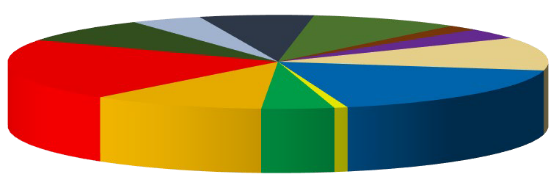 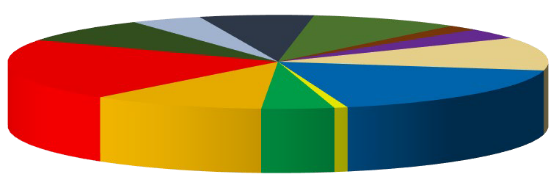 Local Workforce Development Areas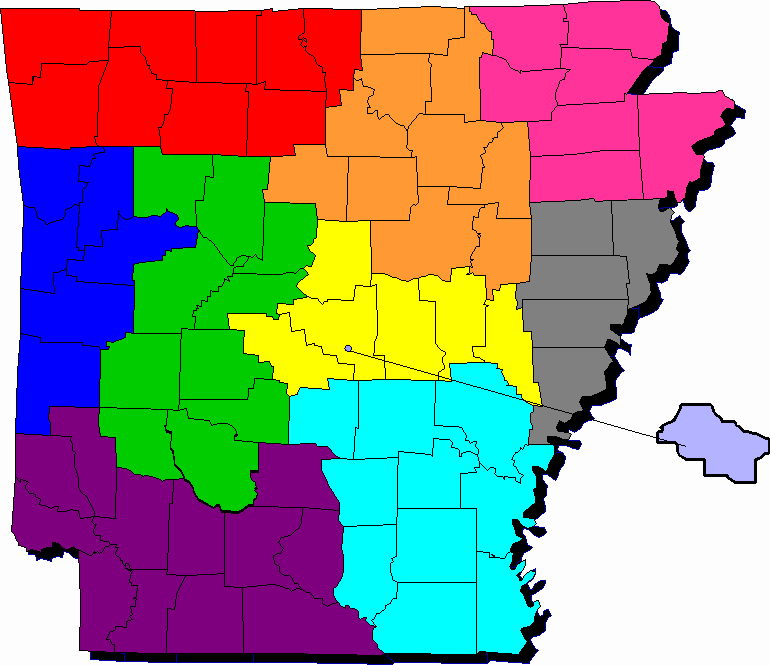 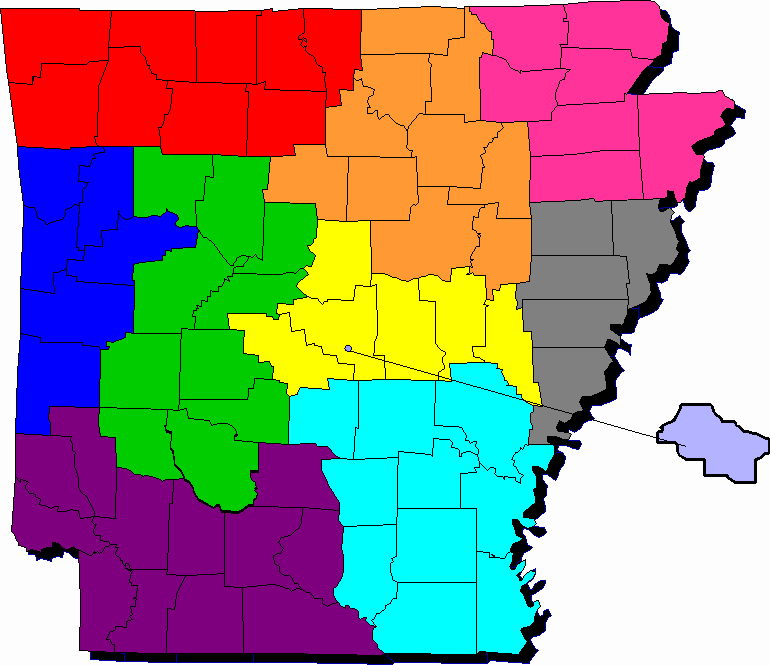 Northwest Arkansas Workforce Development AreaBaxter, Benton, Boone, Carroll, Madison, Marion, Newton, Searcy, and Washington countiesNorth Central Arkansas Workforce Development Area Cleburne, Fulton, Independence, Izard, Jackson, Sharp, Stone, Van Buren, White, and Woodruff countiesNortheast Arkansas Workforce Development AreaClay, Craighead, Greene, Lawrence, Mississippi, Poinsett, and Randolph countiesWestern Arkansas Workforce Development AreaCrawford, Franklin, Logan, Polk, Scott, and Sebastian countiesWest Central Arkansas Workforce Development AreaClark, Conway, Garland, Hot Spring, Johnson, Montgomery, Perry, Pike, Pope, and Yell countiesCentral Arkansas Workforce Development AreaFaulkner, Lonoke, Monroe, Prairie, Saline, and Pulaski counties, except the City of Little RockCity of Little Rock Workforce Development AreaCity limits of Little RockEastern Arkansas Workforce Development AreaCrittenden, Cross, Lee, Phillips, and St. Francis countiesSouthwest Arkansas Workforce Development AreaCalhoun, Columbia, Dallas, Hempstead, Howard, Lafayette, Little River, Miller, Nevada, Ouachita, Sevier, and Union countiesSoutheast Arkansas Workforce Development Area Arkansas, Ashley, Bradley, Chicot, Cleveland, Desha, Drew, Grant, Jefferson, and Lincoln countiesExplanation of Long-Term Industry Projections DataArkansas-Statewide 2018-20282018-2028 Industry Projections by Major DivisionIndustry OutlookThe job market in Arkansas is projected to add 118,681 new jobs during the 2018-2028 projection period, an 8.42 percent increase.Goods-Producing industries are expected to add 10,940 new jobs, while the Services-Providing industries should see most of the growth, with 100,981 new jobs being added. Self-Employed and Unpaid Family Workers could see 6,760 more jobs during this period.The Natural Resources and Mining supersector is expected to gain 955 jobs during the projection period. Driving the growth is the Agriculture, Forestry, Fishing, and Hunting sector, which could see a gain of 891 jobs over the projection period. However, Logging could see a loss of 306 jobs, placing among the Top 10 of the Top 20 Declining Industries list. The Mining sector is slated to experience a net gain of 64 jobs.  While Support Activities for Mining could see a gain of 80 jobs, Oil and Gas Extraction is predicted to lose 65.Construction is estimated to be the top and fastest growing among Goods-Producing supersectors, adding 5,967 jobs, or 11.75 percent to its workforce during the projection period. More than 66 percent of the growth could come in the Specialty Trade Contractors subsector, with a growth of 3,965 new jobs over the 10-year period. Driving this growth is Building Equipment Contractors, which is forecast to add 2,635 new jobs, an increase of 14.95 percent, making the Top 20 Growing Industries list. On the negative side of the economy, Land Subdivision could see a loss of more than a third of its workforce, placing second in the state in percent decline.The Manufacturing supersector is expected to increase employment by 4,018 jobs by 2028. Non-Durable Goods Manufacturing could see 3,027 of these jobs and the Food Manufacturing subsector is the driving force behind the growth, with a projected gain of 2,329. Animal Slaughtering and Processing is the top growing industry in Manufacturing, with a growth of 1,417 jobs. Fabric Mills is forecasted to be the fastest growing industry in the state between 2018 and 2028, nearly tripling in size, as an influx of clothing and fabric manufacturing firms have expressed interest in the state over the years. However, on the negative side of the job market, several Non-Durable GoodsManufacturing industries, five, in all, made the Top 20 Declining Industries list. Leading the pack is Printing and Related Support Activities, with a loss of 413, placing fourth in the state in numeric decline. Apparel Knitting Mills is slated to be the fastest declining industry in Manufacturing, and third statewide, with a potential loss of29.63 percent of its workforce.Durable Goods Manufacturing is expecting a net gain of 991 jobs over the next 10 years. The largest increase in jobs should be seen in the Transportation Equipment Manufacturing subsector, with 1,222 jobs anticipated overall. Iron and Steel Mills and Ferroalloy Manufacturing could see a 28.43 percent rise in jobs, placing the industry among the ten fastest growing industries in the state. The Fabricated Metal Product Manufacturing subsector is also projected to add more than 1,000 jobs during the projection period. However, not all Durable Goods Manufacturing industries are slated to see so bright a future. The Machinery Manufacturing subsector is estimated to lose 486 jobs, placing second in the state in numeric decline. In all, seven Durable Goods Manufacturing industries made the Top 20 Declining Industries list. Foundries is projected to be among the ten fastest declining industries in the state, with a loss of 16.35 percent of its workforce, or 260 jobs.The Trade, Transportation, and Utilities supersector is projected to gain 10,752 jobs over the 10-year period. Wholesale Trade could see an increase of 2,119 jobs, with Merchant Wholesalers, Durable Goods, anticipating adding 1,659 jobs. Wholesale Electronic Markets and Agents and Brokers is estimated to add 256 new jobs, while Merchant Wholesalers, Nondurable Goods is expected to increase employment by204. Retail Trade could increase by just 3,880 jobs over the projection period. The long-term outlook for General Merchandise Stores looks promising, with a net gain of 1,469 jobs, but will likely see a few bumps along the way. The Motor Vehicle and Parts Dealers subsector is also set to experience strong growth, adding 1,266 new jobs. On the negative side of the labor market, Food and Beverage Stores is expected to lose 305 jobs between 2018 and 2028, possibly due to increased use of self-check-out and grocery pickup and delivery. Book, Periodical, and Music Stores is slated to be the fastest declining among Retail Trade industries, and sixth statewide, with a loss of 21.97 percent of its workforce, due to online purchasing of these products as well as online streaming services.The Transportation and Warehousing sector is projected to add 4,398 jobs. Truck Transportation is the biggest driver of this growth, adding 1,895 new jobs, making the Top 20 Growing Industries list.Warehousing and Storage is slated to increase by an additional 1,080 jobs. Other Transit and Ground Passenger Transportation is estimated to be the third fastest growing industry in the state, increasing by 40.09 percent between 2018 and 2028, while Support Activities for Rail Transportation could also be among the ten fastest growing industries in the state, with a 28.48 percent rise in jobs. Scenic and Sightseeing Transportation is projected to lose 16.67 percent of its workforce during the 2018-2028 period. Utilities is expected to experience a net gain of 355 jobs by 2028. Electric Power Generation, Transmission and Distribution is slated to add 300 jobs, while Natural Gas Distribution could cut 70 from its workforce.Information is projected to be the only supersector to experience a net loss of jobs, with 665 being eliminated during the projection period, a5.93 percent decline. The Telecommunications subsector could see a significant net loss of 754 jobs over the projection period, becoming the top declining industry in the state, and among the ten fastest declining, at a rate of 21.65 percent. Cable and Other Subscription Programming is slated to be the fastest declining industry in the state, losing 41.18 percent of its workforce. One positive in the Information supersector is Data Processing, Hosting and Related Services, which is forecasted to gain 293 jobs, or 20.71 percent during the 2018-2028 projection period.The Financial Activities supersector is projected to add 5,958 new jobs, with the Finance and Insurance sector accounting for 4,940 of those new jobs. The Insurance Carriers and Related Activities subsector is estimated to add 4,103 jobs to its workforce. Driving this growth is Insurance Carriers, with a growth of 3,632, placing the industry among the ten highest growing industries in the state, also placing in the Top 20 Fastest Growing Industries list with a 21.61 percent growth. The Credit Intermediation and Related Activities subsector is estimated to add 622new jobs to its workforce. The Real Estate and Rental and Leasing sector is predicted to increase by 1,018 jobs, or 7.48 percent growth. The majority of the gain is likely to occur in the Real Estate subsector, adding 986, or 10.39 percent to its workforce. Lessors of Nonfinancial Intangible Assets (except Copyrighted Works) is forecasted to lose 12.20 percent of its workforce, placing in the Top 20 Fastest Declining Industries list.The Professional and Business Services supersector is expected to add 18,915 jobs by 2028. The Professional, Scientific, and Technical Services sector should anticipate 5,114 jobs over the projection period. Driving job growth is Computer Systems Design and Related Services, which is estimated to gain 1,899 of those jobs, placing in the Top 20 Growing Industries list. Management, Scientific, and Technical Consulting Services is forecast to be in the Top 20 Fastest Growing Industries list, raising employment by 21.90 percent. The Management of Companies and Enterprises sector could add 5,613 new jobs between 2018 and 2028, an increase of 16.14 percent. The Administrative and Support and Waste Management and Remediation Services sector could see a growth of 8,188 new jobs.Within the sector, Employment Services should see the most growth with an estimated 3,349 new jobs, placing among the ten highest growing in the state. One downside is Travel Arrangement and Reservation Services, slated to lose 89 jobs, or 24.18 percent of its workforce, fourth in the state.Education and Health Services is projected to be the top growing supersector in the state, with 36,472 new jobs being added by 2028, a12.19 percent rise in employment. Educational Services could see a growth of 5,166 jobs. Elementary and Secondary Schools should see most of this growth with 3,241 jobs anticipated to be added. Health Care and Social Assistance is forecasted to be the top and fastest growing sector, with 31,306 jobs expected. Of those jobs, 13,315 could be found in the Ambulatory Health Care Services.  Individual and Family Services is projected to be the top growing industry in Education and Health Services, adding 7,108 new jobs, the second highest in the state and among the ten fastest. Home Health Care Services is slated to add 35.16 percent to its workforce, placing fourth in the state in percent growth. In all, seven industries in Education and Health Servicesmade the Top 20 Growing Industries list and six industries made the Top 20 Fastest Growing Industries list.At 13.44 percent, the Leisure and Hospitality supersector would be the fastest growing in the state, equivalent to 15,915 new jobs during the projection period. Most of the growth is likely to come in the Accommodation and Food Services sector, which is projected to add 14,715 new jobs, a 13.75 percent increase. Driving this growth is Restaurants and Other Eating Places, which is forecast to add 13,387 new jobs between 2018 and 2028, becoming the top growing industry in the state. The Arts, Entertainment, and Recreation sector is estimated to add 1,200 jobs.The Other Services (Except Government) supersector could add 7,079 new jobs by 2028, an increase of 11.77 percent. Religious, Grantmaking, Civic, Professional, and Similar Organizations could leadthe supersector with 6,023 jobs. Grantmaking and Giving Services could increase employment by 53.66 percent, second fastest in the state.Religious Organizations is anticipated to add the most jobs, with 3,028 new jobs between 2018 and 2028. Drycleaning and Laundry Services is slated to lose 112 jobs, while Personal and Household Goods Repair and Maintenance is forecasted to lose 14.22 percent of its workforceThe Government supersector is projected to grow by 6,555 jobs during the 10-year period. State, Government, Excluding Education and Hospitals should see 2,507 new jobs, while Local Government, Excluding Education and Hospitals could see a growth of 4,322 new jobs, placing both on the Top 20 Growing Industries list. However, Postal Service should see a decrease of 314 jobs by 2028 as small short- term gains likely will not be enough to offset long-term losses. Federal Government, Excluding Post Office is expected to gain 40 jobs.Percent Change by Industry Supersector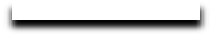 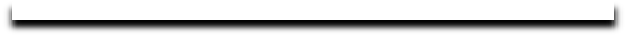 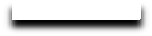 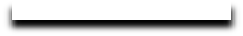 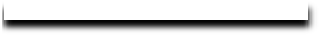 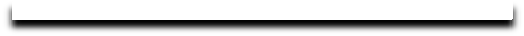 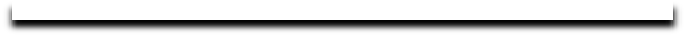 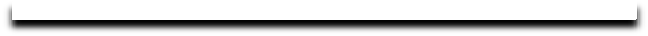 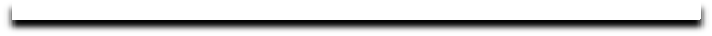 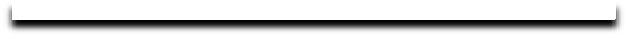 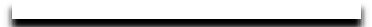 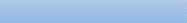 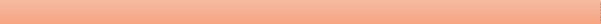 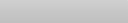 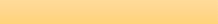 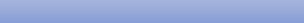 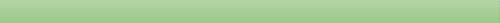 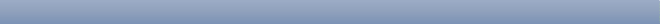 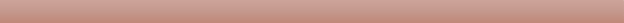 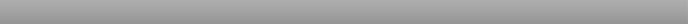 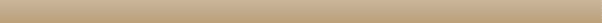 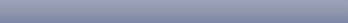 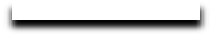 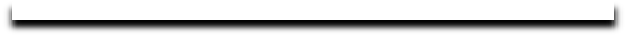 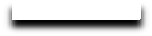 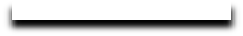 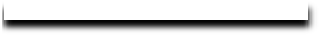 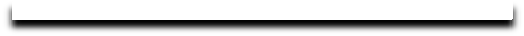 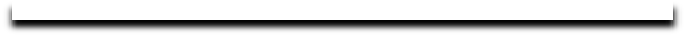 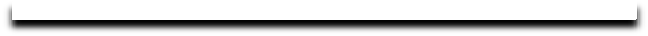 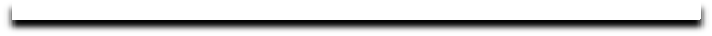 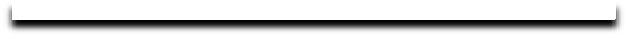 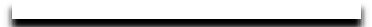 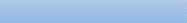 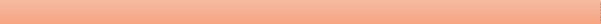 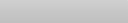 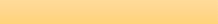 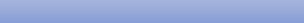 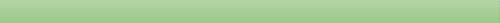 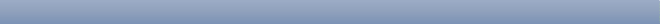 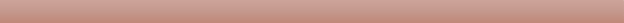 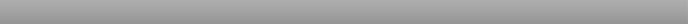 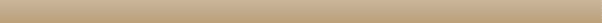 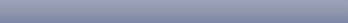 -6%	-1%	4%	9%	14%Natural Resources and MiningConstruction ManufacturingTrade, Transportation, and UtilitiesInformation Financial ActivitiesProfessional and Business Services Education and Health Services Leisure and HospitalityOther Services (Except Government)GovernmentTop 20 Growing Industries by Numeric ChangeTop 20 Declining Industries by Numeric ChangeExplanation of Long-Term Occupational Projections Data Arkansas-Statewide2018-2028Occupational OutlookArkansas occupations are projected to gain 118,681 jobs, or 8.42 percent, by 2028. A total of 178,882 total annual openings are expected each year of the projection period. Of these, 64,780 would be due to employees leaving the workforce, while 102,234 would be due to those changing jobs. Growth and expansion accounts for 11,868 annual job openings. All major groups should see positive net growth over the 10-year projection period.The Management Occupations major group is expected to gain 8,893 jobs during the projection period, with 12,815 total annual job openings. Of these, 5,252 are expected to come from employees leaving the workforce, 6,674 from those changing jobs, and 889 from growth and expansion. The Other Management Occupations occupational family is estimated to account for 3,827 new jobs.General and Operations Managers is forecast to be the top growing occupation in the major group and eighth overall, adding 2,223 new jobs. Financial Managers is slated to increase employment by 21.81 percent.  Farmers, Ranchers, and Other Agricultural Managers is expected to lose 41 jobs during the projection period.The Business and Financial Operations Occupations major group is projected to gain 7,625 jobs by 2028. The group should see 6,519 annual job openings, with 1,684 due to those exiting the workforce, 4,073 from those changing jobs, and 762 due to growth and expansion. The Business Operations Specialists occupational family is expected to dominate growth in the major group, increasing employment by 5,426 jobs, more than 71 percent of the overall growth.Management Analysts leads all occupations in the major group, with 1,463 new jobs, or 21.33 percent growth, placing on the Top 20 Growing Industries list. Fundraisers is slated to raise employment by 41.19 percent, becoming the fastest growing occupation in the state for the 2018 to 2028 period. On the negative side of the labor market, Buyers and Purchasing Agents is forecasted to lose 45 jobs, or 1.30 percent of its workforce. Market Research Analysts and Marketing Specialists is expected add 1,320 new jobs, while Accountants and Auditors is estimated to add 1,109 and have 982 annual job openings, the most in the Business and Financial Occupations major group.The Computer and Mathematical Occupations major group is expected to add 3,851 jobs during the projection period, or 15.73 percent. Total Annual Openings could see 2,327 jobs with 443 annual openings due to workforce exits and 1,499 due to changing jobs. Another 385 openings are estimated for growth and expansion.The Computer Occupations minor group should see most of this growth, with 3,496 jobs expected over the 10-year period. Software Developers, Applications is anticipating the highest gain with 1,158 new jobs on the horizon, while Information Security Analysts is anticipating a growth of 37.32 percent, placing fourth statewide in percent change. Mathematical Science Occupations is slated to experience a net gain of 355 jobs, with Operations Research Analysts and Statisticians each amongthe ten fastest growing occupations in the state, with gains of 30.33 and 34.84 percent, respectively. Computer Programmers is forecasted to lose 3.72 percent of its workforce, or 75 jobs, between 2018 and 2028.The Architecture and Engineering Occupations major group could add 1,098 jobs by 2028. The group is expected to have 1,199 total annual openings, with 330 annual openings due to employees leaving the workforce, 759 from employees changing jobs, and 110 from growth and expansion. The Engineers minor group leads the group in numeric change, expecting to add 712 jobs during the projection period, nearly 65 percent of the major group’s overall growth. In this minor group, Industrial Engineers could add 255 jobs, or a 13.86 percent growth by 2028, becoming the top growing occupation in the major group. Cartographers and Photogrammetrists is set to be the fastest growing, with an anticipated gain of 21.98 percent. On the negative side, Petroleum Engineers is slated to cut 5.10 percent of its workforce.The Life, Physical, and Social Science Occupations major group is predicted to gain 674 new jobs through the 2018-2028 projection period, or 9.56 percent. Annual openings due to those leaving the workforce would amount to 154, while those changing jobs estimated to account for 598 openings. Growth and expansion could account for an additional 67 openings, bringing total annual openings to 819. The Life, Physical, and Social Science Technicians minor group is expected to gain 254 jobs. Clinical, Counseling, and School Psychologists is expected to lead the major group in numeric change, adding 162 new jobs to its workforce, while Forensic Science Technicians could be the fastest growing occupation, raising employment by20.50 percent.The Community and Social Services Occupations major group is estimated to gain 4,398 new jobs during the projection period. The group could see 3,877 total annual openings, with 1,239 due to workforce exits, and 2,198 due to employees changing jobs. Another 440 annual openings would be due to growth and expansion. Clergy is slated to add 1,786 jobs to its workforce. Community Health Workers is anticipated to be the fastest growing occupation among occupations, with at least 50 current employees in the major group, with a 21.08 percent gain. Marriage and Family Therapists is slated to increase by 29.79 percent, and be the fastest growing occupation in the major group, placing it among the Top 20 Fastest Growing Occupations list. Clergy, of the Religious Workers minor group, is forecast to experience the most openings with 1,589 annually during the 2018-2028 period.The Legal Occupations major group is projected to add 855 jobs by 2028. Of the 639 annual openings, 212 should be due to employees exiting the workforce, while 341 would be for employees changing jobs. Growth and expansion could lead to 86 annual job openings. The Lawyers, Judges, and Related Workers minor groupleads the group with 492 new jobs anticipated, with Lawyers accounting for 420 of those new jobs. The Legal Support Workers minor group also expects strong growth, with 363 jobs projected to be added. Paralegals and Legal Assistants leads this minor group with 303 jobs expected.The Education, Training, and Library Occupations major group is expected to gain 5,865 jobs during the projection period. The group could see 7,403 total annual openings with annual openings due to occupational exits and occupational transfers accounting for 3,070 and 3,747 jobs, respectively. Growth and expansion are expected to account for 586 annual job openings. Postsecondary Teachers is expected to add 1,466 jobs, while the Preschool, Primary, Secondary, and Special Education School Teachers minor group is predicted to increase by 2,675 jobs.Teacher Assistants is anticipated to lead all jobs in the major group adding 980 new jobs between 2018 and 2028, while Health Specialties Teachers, Postsecondary is slated to be the fastest growing occupation, increasing its workforce by 23.62 percent. On the negative side of the job market, Adult Basic and Secondary Education and Literacy Teachers and Instructors could see a loss of 22 jobs, or 5.50 percent of its workforce.The Arts, Design, Entertainment, Sports, and Media Occupations major group is projected to add 954 jobs by 2028. Of the 1,910 total annual openings, 665 of them could come from employees leaving the workforce, 1,150 from those changing jobs, and 95 from growth and expansion. The Entertainers and Performers, Sports and Related Workers minor group leads the group with 379 job openings projected. Public Relations Specialists is predicted to be the top and fastest growing occupation in the major group, adding 247 jobs, or a 16.85 percent gain. In all, four occupations are estimated to increase by more than 130 new jobs. On the downside of the economy, Floral Designers is slated to lose 57 jobs between 2018 and 2028, or 12.95 percent of its workforce, the fastest occupation in the major group, and included in the Top 20 Fastest Declining Occupations list.The Healthcare Practitioners and Technical Occupations major group is estimated to add 11,193 jobs by the end of the projection period, the second highest gain in the state. This group could see 6,336 annual job openings, with 2,387 due to employees leaving the workforce, 2,830 due to employees changing jobs, and 1,119 due to growth and expansion. The Health Diagnosing and Treating Practitioners occupational family anticipates 7,433 jobs. Driving growth is Registered Nurses, which is predicted to see continued growth with 3,550 jobs expected, placing third on the Top 20 Growing Industries list. Licensed Practical and Licensed Vocational Nurses is also predicted to have strong growth, adding 1,333 jobs. Speech-Language Pathologists is forecasted to be the fastest growing occupation in the major group, and third fastest statewide, increasing its workforce by 37.54 percent between 2018 and 2028. One downside in this major group is Respiratory Therapy Technicians, expected to lose 184 jobs, or more than half of its workforce during the 10-year projection period.Healthcare Support Occupations is projected to add 6,380 jobs by 2028 and be the second fastest growing major group, growing by 17.14 percent. The group could see 5,244 total annual openings, with 2,050 of the jobs due to employees leaving the workforce, 2,556 from employees changing jobs, and 638 from growth and expansion. Nursing Assistants is projected to be the top growing occupation in Healthcare Support, adding 2,417 jobs, an increase of 12.85 percent, placing among the ten highest growing occupations in the state. Home Health Aides could also experience strong growth, increasing its workforce by 1,408 jobs, or 27.32 percent, placing the occupation on the Top 20 Fastest Growing Occupations list.Occupational Therapy Assistants leads the major group in percent change with a38.98 percent growth, the second fastest growing occupation in the state. In all, five occupations in the Healthcare Support Occupations major group are included in the Top 20 Fastest Growing Occupations list. One downside is Medical Transcriptionists, estimated to lose 48 jobs, or 10.41 percent of its workforce.The Protective Service Occupations major group is expected to add 2,268 jobs over the projection period, with 3,071 total annual openings. Of these, 1,146 would be from employees leaving the workforce, and 1,698 coming from those changing jobs. Another 227 are estimated to be from growth and expansion. The Law Enforcement Workers minor group leads the group with 832 new jobs anticipated. Within this group, Police and Sheriff's Patrol Officers is estimated to be the top growing occupation, adding 786 new jobs, while Correctional Officers and Jailers could have the opposite effect, losing 18 jobs between 2018 and 2028. Forest Fire Inspectors and Prevention Specialists could be the fastest growing occupation in the major group, increasing employment, by 30.28 percent.Food Preparation and Serving Related Occupations is estimated to add 15,819 jobs during the projection period, making it the top growing major group. Of the 21,639 annual job openings, 8,053 should be due to employees leaving the workforce, while 12,004 could come from employees changing jobs. Another 1,582 are related to growth and expansion.  The Food and Beverage Serving Workers minor group leads the group with 9,569 jobs expected, with Combined Food Preparation and Serving Workers, Including Fast Food adding 7,508 to become the top growing occupation in the state. In all, four occupations make the Top 20 Growing Occupations list. Combined Food Preparation and Serving Workers, Including Fast Food also leads the state in the number of job separations, with the most annual exits and the most job transfers. Cooks, Restaurant is slated to be the fastest growing occupation in the major group, increasing employment by 24.76 percent. Cooks, Fast Food on the other hand, could lose 195 jobs between 2018 and 2028, a 4.71 percent decline, making the top 10 of the Top 20 Declining Occupations list.The Building and Grounds Cleaning and Maintenance Occupations major group is projected to add 4,438 jobs by 2028. The group should have 6,832 total annual openings with 2,767 jobs due to employees exiting the workforce, 3,621 dueto employees changing jobs, and 444 due to growth and expansion. The Building Cleaning and Pest Control Workers minor group is expected to add 2,769 jobs, with Janitors and Cleaners, Except Maids and Housekeeping Cleaners estimated to add 1,872 of those jobs, placing it on the Top 20 Growing Occupations list. Tree Trimmers and Pruners is forecasted to raise employment levels by 12.84 percent, becoming the fastest growing occupation in the major group.The Personal Care and Service Occupations major group is expected to gain 9,642 jobs over the projection period. Of the 8,874 total annual openings, 3,832 should be due to employees leaving the workforce, while 4,078 would be due to those changing jobs. Another 964 jobs could come from growth and expansion. At19.68 percent, Personal Care and Service Occupations would be the fastest among major occupational groups. The Other Personal Care and Service Workers minor group leads the major group, with 8,162 new jobs expected, 84.65 percent of the total growth in Personal Care and Service Occupations. Personal Care Aides is predicted to add 6,335 jobs to its workforce and 3,684 total job openings expected annually. It is predicted to be second in the state in numeric change and among the ten fastest growing at a rate of 33.86 percent. Childcare Workers is also anticipating strong growth, with 1,267 new jobs.The Sales and Related Occupations major group is projected to gain 7,604 jobs by the end of 2028. The group is estimated to make available 21,243 jobs annually, with 8,023 from employees leaving the workforce, 12,460 related to job change, and 760 due to growth and expansion. The Sales Representatives, Services is slated to grow by 3,441 jobs. Driving this growth is Insurance Sales Agents, with an anticipated increase of 2,927 jobs, the fourth highest in the state. Retail Salespersons could also experience strong growth, with 1,998 new jobs between 2018 and 2028.  A few downsides in the Sales and Related Occupations major group are Telemarketers, which could lose 255 jobs during the projection period, becoming one of the ten highest declining occupations in the state. Travel Agents could also see a downturn, losing 17.55 percent of its workforce, the tenth fastest in the state.The Office and Administrative Support Occupations major group is expected to gain 3,926 jobs over the projection period, but heavily mixed with some occupational families experiencing gains, while others are expecting job losses.Annual openings for this group are estimated to be 21,847, the highest among occupational major groups. Of these, 8,912 are estimated to come from occupational exits, while 12,542 could come from occupational transfers. Another 393 are forecast to come from growth and expansion. The Information and Record Clerks minor group should see the most growth, with 2,402 jobs added, while Material Recording, Scheduling, Dispatching, and Distributing Workers could increase by 1,615. Receptionists and Information Clerks leads the major group in numeric change, with an anticipated growth of 1,078, while Medical Secretaries could increase employment by 16.93 percent. On the negative side of the job market, Secretaries and Administrative Assistants, Except Legal, Medical, and Executive, isslated to lose 912 jobs between 2018 and 2028, placing third on the Top 20 Declining Occupations list. Word Processors and Typists is forecasted to lose more than a quarter of its workforce, placing third in percent decline. In all, seven occupations in Office and Administrative Support Occupations made the Top 20 Declining Occupations list, while seven made the Top 20 Fastest Declining Occupations list.The Farming, Fishing, and Forestry Occupations major group is estimated to add 284 jobs between 2018 and 2028. The major group is predicting 2,859 total annual openings, with 699 due to employees leaving the workforce and 2,132 due to employees changing jobs. Growth and expansion are estimated to account for an additional 28 annual openings. The Agricultural Workers minor group drives growth in the major group with a gain of 595 jobs. Farmworkers and Laborers, Crop, Nursery, and Greenhouse is predicted to add the most jobs, with 241 new jobs, while Agricultural Equipment Operators could be the fastest growing occupation, increasing by 12.50 percent. On the reverse side of the labor market, Logging Equipment Operators is forecast to lose 186 jobs, making it the top declining occupation and included in the Top 20 Declining Occupations list. Fallers could lose 28 jobs, or 21.54 percent of its workforce, placing it among the five fastest declining occupations in the state.The Construction and Extraction Occupations major group is projected to gain 5,679 jobs over the projection period, with 6,710 total annual openings expected.The group is expected to have 1,791 annual openings due to employees leaving the workforce, 4,351 due to employees changing jobs, and 568 due to growth and expansion. The Construction Trades Workers minor group is expected to see a large gain, with 4,188 jobs expected, 73.75 percent of the major group’s overall growth. Construction Laborers could add the most jobs, with 801 anticipated, while Septic Tank Servicers and Sewer Pipe Cleaners is slated to be the fastest growing occupation, raising employment levels by 23.24 percent.The Installation, Maintenance, and Repair Occupations major group is expected to gain 5,110 jobs by 2028. The major group is estimated to have 6,664 total annual openings, with 1,969 due to employees leaving the workforce, 4,184 due to employees changing jobs, and 511 due to growth and expansion. The Other Installation, Maintenance, and Repair Occupations minor group could lead the group with 3,384 jobs projected, with Maintenance and Repair Workers, General driving this growth with a gain of 1,132, the top growing occupation in the major group. At 20.90 percent, Riggers is slated to be the fastest growing occupation in the major group. On the negative side of the economy, Telecommunications Equipment Installers and Repairers, Except Line Installers could become the top and fastest declining occupation in the major group with a loss of 152, or 8.26 percent of its workforce, placing on the Top 20 Declining Occupations list.The Production Occupations major group is projected to add 3,694 jobs between 2018 and 2028. The group is expected to experience 14,937 total annual openingswith 4,897 due to occupational exits and 9,671 due to occupational transfers. Another 369 could come from growth and expansion. The Other Production Occupations minor group leads the major group with 2,027 new jobs expected. Driving this growth is Helpers—Production Workers, which is estimated to add 2,202 jobs, a rise of 20.10 percent, placing the occupation among the ten highest growing occupations in the state. Extruding and Forming Machine Setters, Operators, and Tenders, Synthetic and Glass Fibers is forecasted to be the fastest growing occupation in the major group, adding 36.04 percent to its workforce, fifth fastest in the state. On the flip side of the economy, the Assemblers and Fabricators minor group is predicted to lose 1,342 jobs. Driving the decline is Assemblers and Fabricators, All Other, Including Team Assemblers, expected to lose1,181 jobs between 2018 and 2028. The occupation is projected to be the top declining in the state. Coil Winders, Tapers, and Finishers is slated to be the fastest declining occupation in the major group, and second fastest declining statewide, losing more than a quarter of its workforce. Six occupations in the Production Occupationsmajor group made the Top 20 Declining Occupations list, and six made the Top 20 Fastest Declining Occupations list.The Transportation and Material Moving Occupations major group is estimated to gain 8,431 jobs during the projection period. With 15,118 total annual openings expected, 5,206 could come from employees leaving the workforce, while 9,069 would come from those changing jobs. Growth and expansion are estimated to account for 843 annual job openings. The Motor Vehicle Operators occupational family is estimated to grow by 4,635 jobs, while the Material Moving Workers family is estimated to add 3,235 jobs.  Heavy and Tractor-Trailer Truck Drivers leads the group with 2,507 new jobs, sixth in the state, while Laborers and Freight, Stock, and Material Movers, Hand is estimated to add an additional 1,797. Taxi Drivers and Chauffeurs is estimated to add 29.60 percent to its workforce, while Rail Yard Engineers, Dinkey Operators, and Hostlers could add 29.59 percent to its own workforce.  Sailors and Marine Oilers is predicted to cut eight jobs, or 8.42 percent of its workforce.Top 20 Growing Occupations by Numeric ChangeTop 20 Occupations by Annual ExitsTop 20 Occupations by Total Annual OpeningsTop 20 Fastest Declining Occupations by Percent Change (Minimum Decline of 5)Education OutlookOccupations requiring a Bachelor’s degree are likely to add 29,956 jobs during the projection period, but occupations that require a High School Diploma or Equivalent will have more annual job openings and more gain than any other education level, with 75,591 jobs expected each year and 38,803 new jobs between 2018 and 2028. Jobs requiring a Postsecondary Non-Degree Award are estimated to add 10,520 jobs to the workforce. Job seekers with at least an Associate’s degree could see 32,757 annual job openings when they are ready to enter the workforce.Jobs requiring a Master’s degree could see the largest percent change, with a 16.97 percent gain in employment over the 10-year period. Every educational category is forecasted to see net gains in jobs.Occupational Projections by Education/Training Level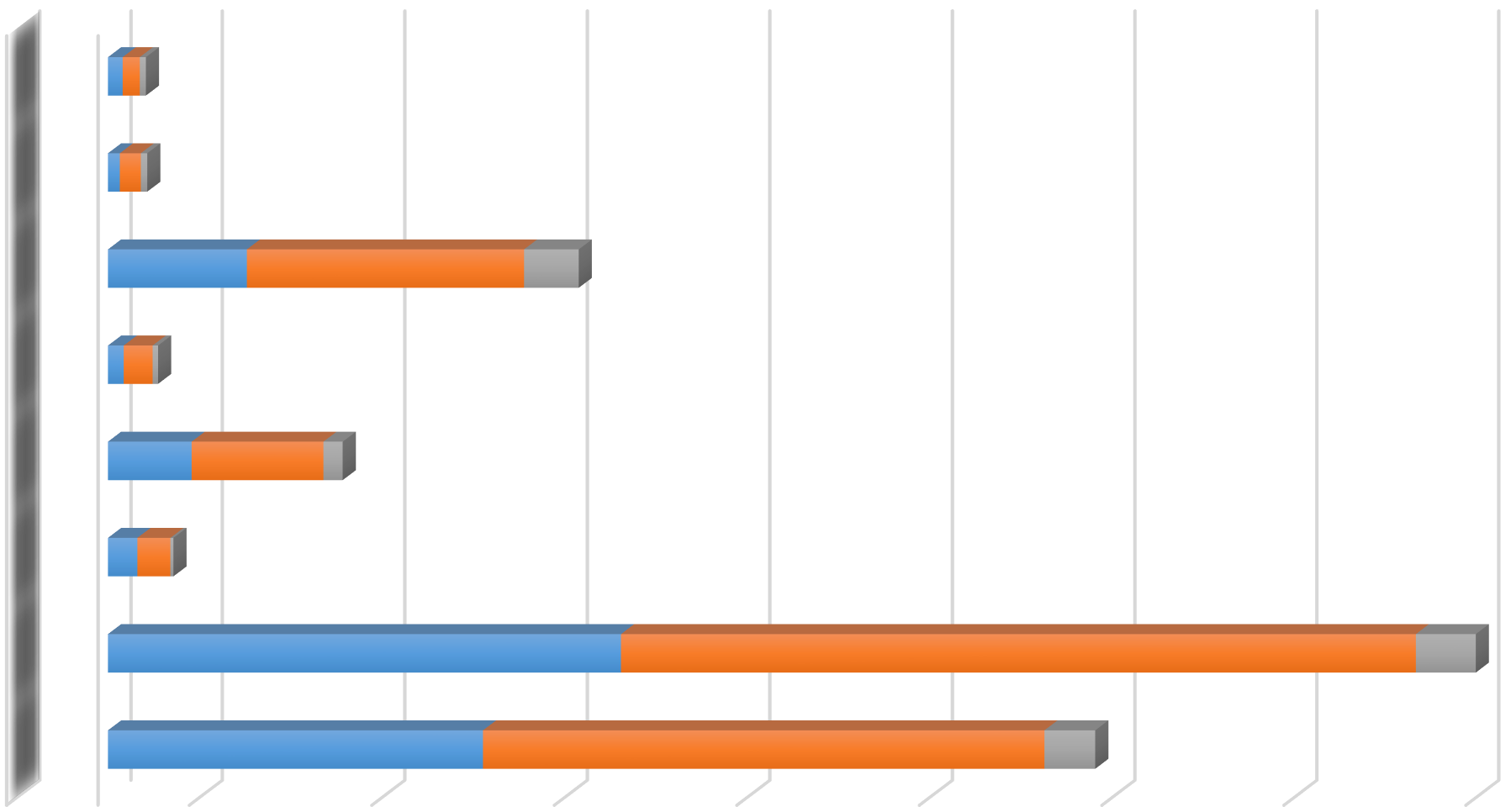 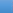 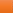 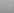 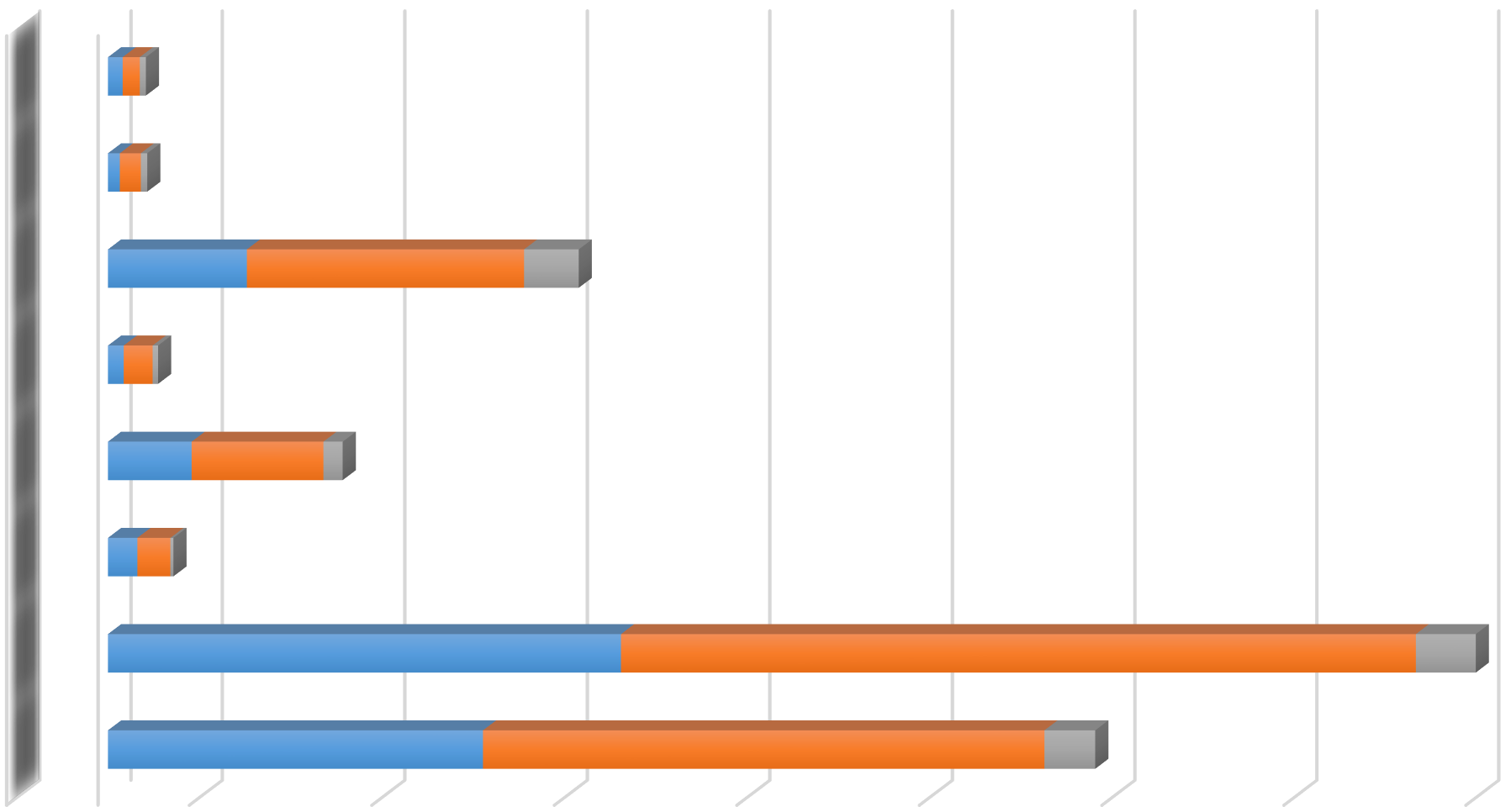 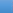 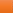 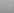 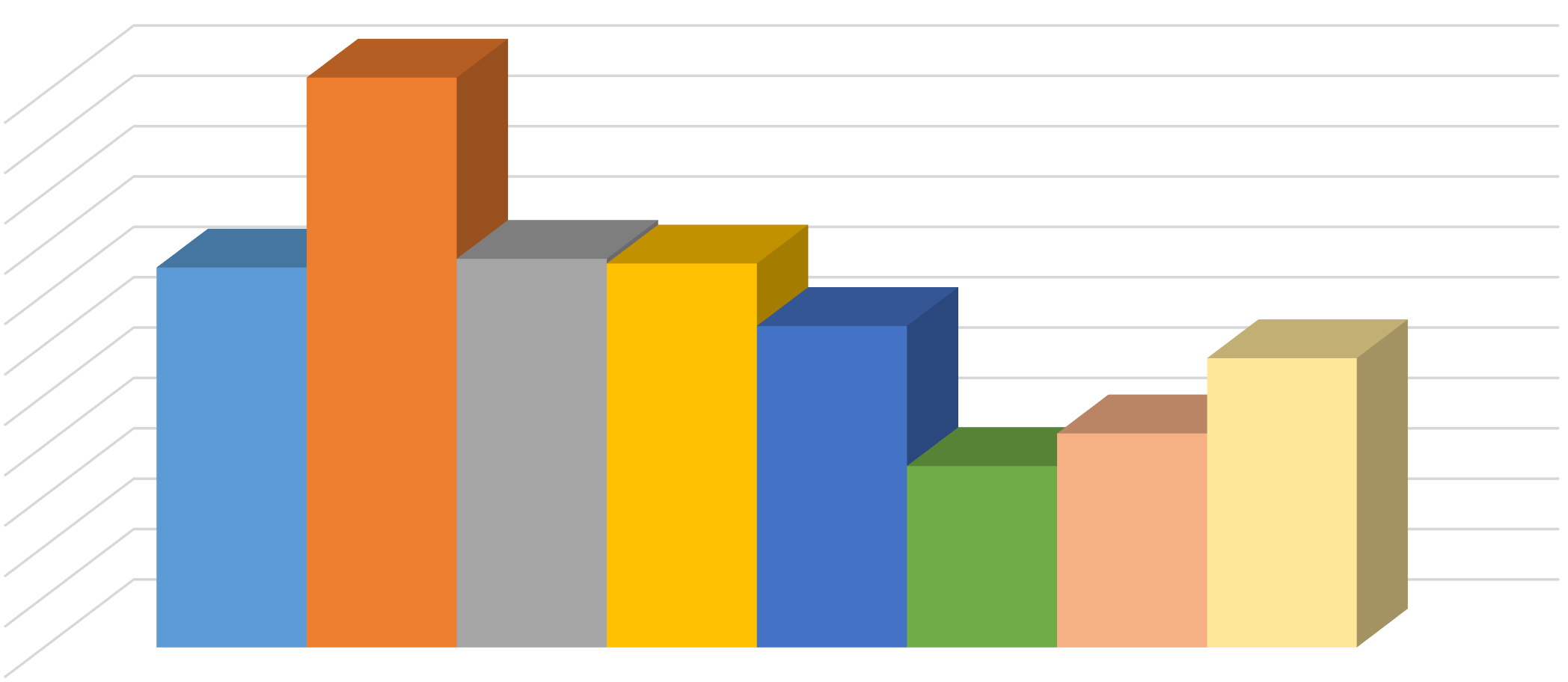 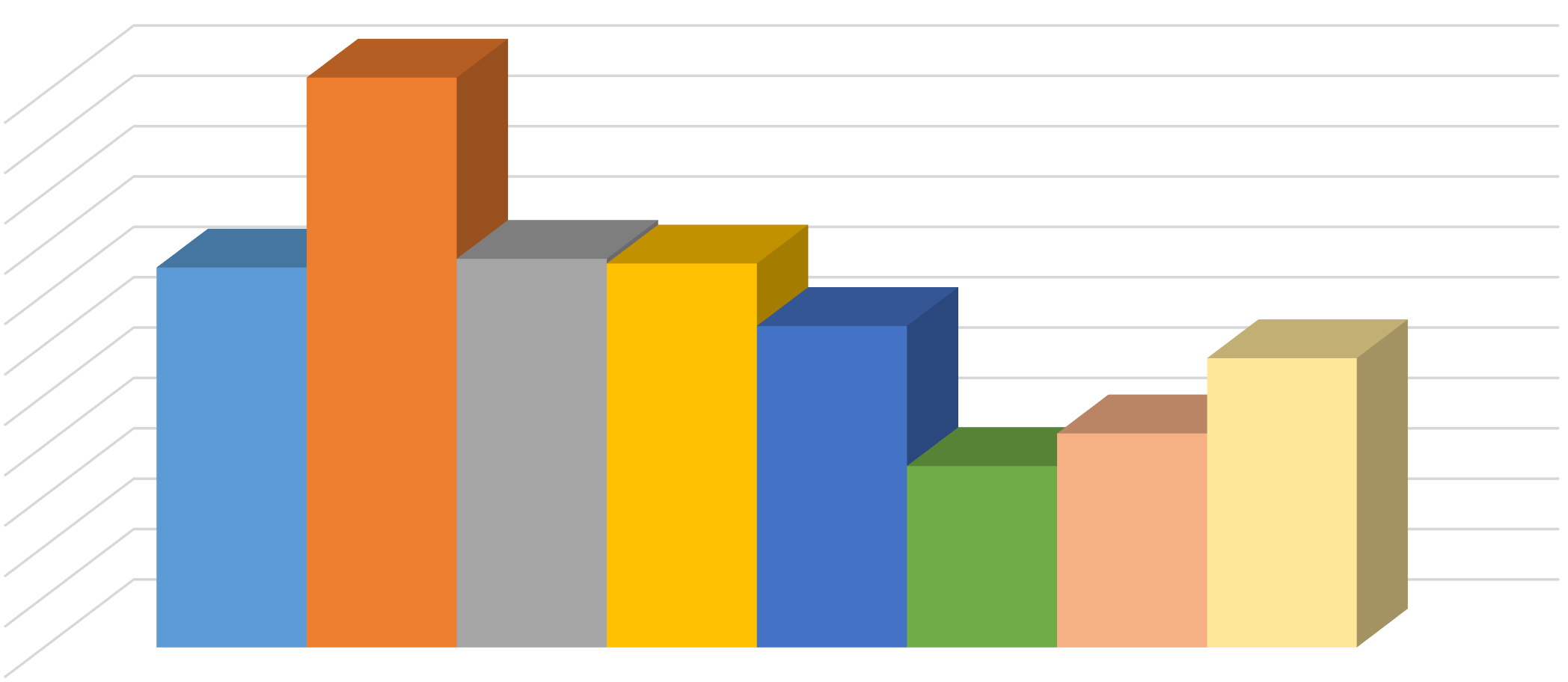 Top 10 Occupations by Educational LevelTop 10 Occupations/High School Diploma or Less (Based on Number of Annual Openings)Top 10 Occupations/Associate’s Degree/Postsecondary Training (Based on Number of Annual Openings)Top 10 Occupations/Bachelor's Degree or Higher (Based on Number of Annual Openings)Work Experience Outlook2018-2028 Occupational Projections by Work ExperienceMany occupations require experience beyond formal educational training, but most do not. Occupations requiring no experience beyond formal education are projected to add the most jobs, with an expected 97,406 jobs added over the 10-year period. These occupations are also expected to see 150,093 total annual job openings over the projection period. For occupations requiring less than 5 years of experience, 15,496 new jobs are expected over the projections period, with 18,056 total annual openings expected. Occupations with 5 years or more of experience needed should see a net growth of 5,779 jobs over the projection period, with 10,727 annual openings over the 10-year period.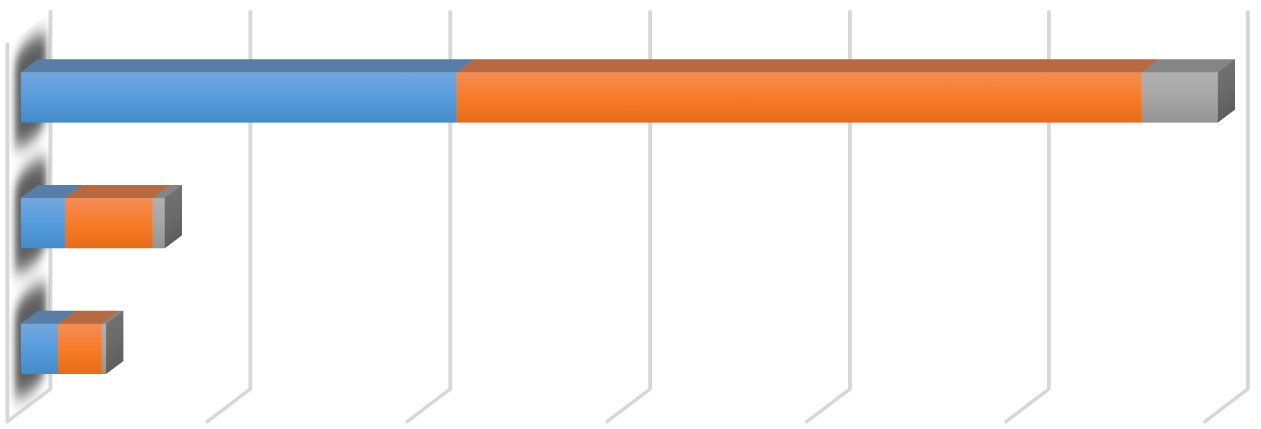 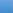 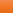 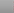 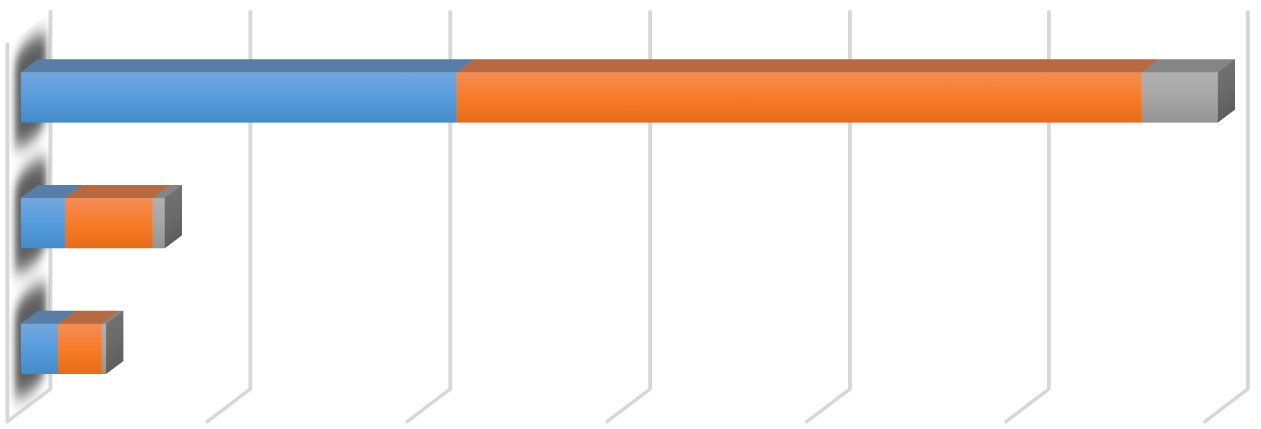 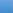 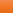 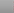 On-the-Job Training OutlookEven with a formal education, many occupations require specialized, on-the-job training before a person is fully viable in an occupation. All of the on-the-job training categories should see positive growth.Internship/residency will see the largest percent growth of 17.18 percent and should have 1,011 total annual openings. Occupations requiring no additional training will see the largest net growth, with 47,989 expected jobs over the projection period, and those requiring short- term on-the-job training could have 86,072 annual job openings.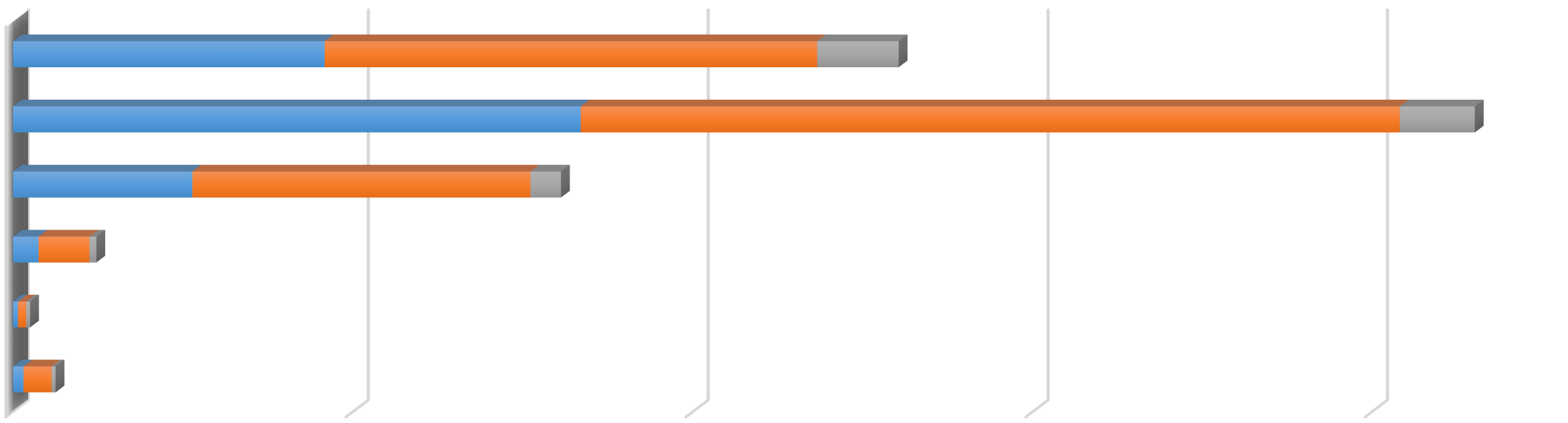 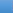 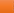 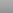 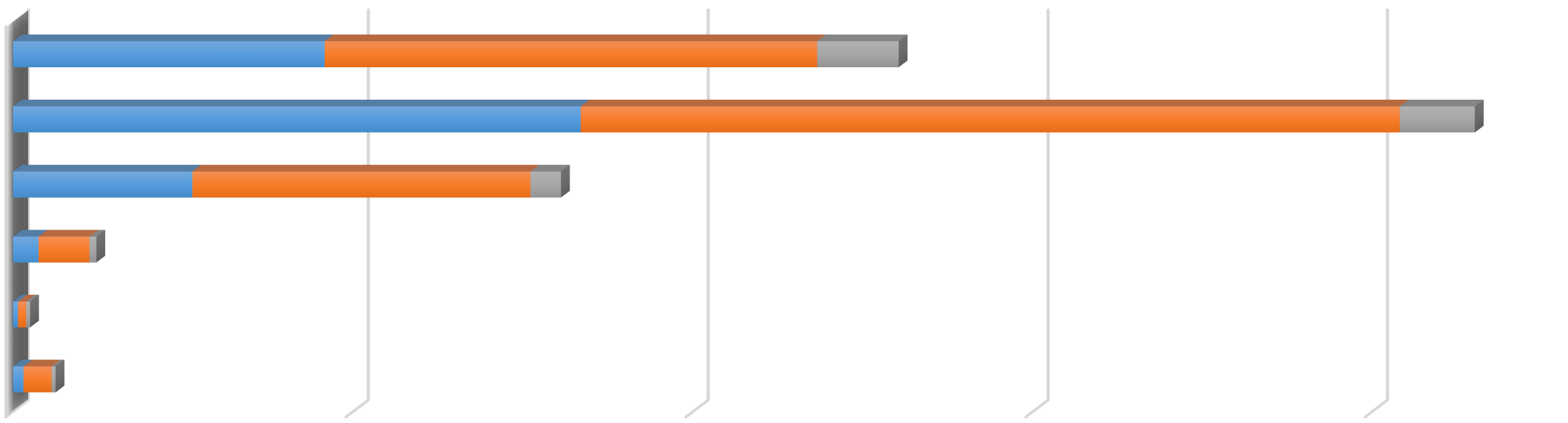 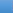 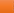 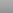 Top 15 Content SkillsTop 15 Knowledge DomainsTop 15 Generalized Work ActivitiesAppendix: Definition of Education/Training CodesThis workforce product was funded by a grant awarded by the U.S. Division of Labor's Employment and Training  Administration.  The  product  was created by the recipient and does not necessarily reflect the official position of the U.S. Division of Labor. The Division of Labor makes no guarantees, warranties, or assurances of any kind, expressed or implied,  with respect to such information,  including  any  information  on linked  sites  and including, but not limited to, accuracy of the information  or its completeness,  timeliness,  usefulness,  adequacy,  continued  availability,  or ownership. This  product is copyrighted by the institution that created it. Internal use by an organization and/or personal use by an individual for non-commercial purposes is permissible. All other uses require the prior authorization of the copyright owner.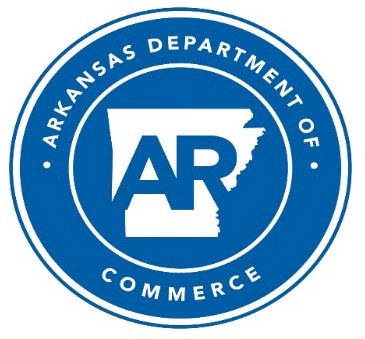 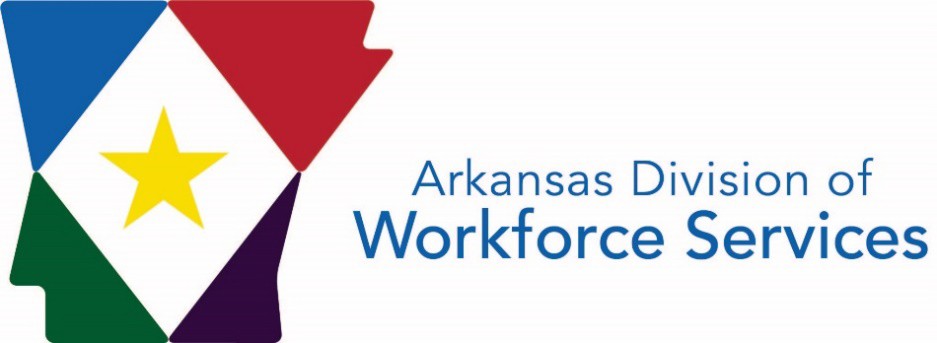 Table of ContentsDefinition of Important Terms3Introduction4Methodology5State of Arkansas Profile7Local Workforce Development Areas8Explanation of Industry Projections Data9Industry Projections by Major Division10Industry Outlook11Percent Change by Industry Supersector13Top 20 Growing Industries by Numeric Change14Top 20 Fastest Growing Industries by Percent Change15Top 20 Declining Industries by Numeric Change16Top 20 Fastest Declining Industries by Percent Change17Industry Projections18Explanation of Occupational Projections Data30Occupational Projections by Major Group31Occupational Outlook32Top 20 Growing Occupations by Numeric Change36Top 20 Fastest Growing Occupations by Percent Change37Top 20 Occupations by Annual Exits38Top 20 Occupations by Annual Transfers39Top 20 Occupations by Total Annual Openings40Top 20 Declining Occupations by Numeric Change41Top 20 Fastest Declining Occupations by Percent Change42Occupational Projections43Education Outlook71Occupational Projections by Education/Training Level71Annual Openings by Education Level72Percent Growth by Education Level73Top 10 Occupations/High School Diploma or Less74Top 10 Occupations/Associate’s Degree/Vocational Training74Top 10 Occupations/Bachelor’s Degree or Higher75Work Experience Outlook762018-2028 Occupational Projection by Work Experience76On-the-Job Training Outlook772018-2028 Occupational Projections by On-the-Job Training77Top 15 Content Skills78Top 15 Knowledge Domains79Top 15 Work Activities80Appendix: Definition of Education/Training Codes81NAICSCodeNAICS Title2018Estimated Employment2028Projected EmploymentNumeric ChangePercent ChangeIndustry code according to the North American Industry Classification System (NAICS) Title and Coding StructureIndustry title according to the North American Industry Classification System (NAICS) Title and Coding StructureAn estimate of the number of jobs in an industry in 2018The projected number of jobs expected to be in an industry in 2028Total number of jobs an industry is expected to gain or lose over the 2018 to 2028 periodPercent change in the number of jobs in an industry over the 2018 to 2028 periodNAICSCodeNAICS Title2018Estimated Employment2028Projected EmploymentNumeric ChangePercent Change000000TOTAL ALL INDUSTRIES1,408,7471,527,428118,6818.42%000671Total Self Employed and Unpaid Family Workers, All Jobs126,339133,0996,7605.35%006010Self Employed Workers, All Jobs118,422123,9525,5304.67%007010Unpaid Family Workers, All Jobs7,9179,1471,23015.54%101000Goods Producing237,627248,56710,9404.60%101100NATURAL RESOURCES AND MINING25,99926,9549553.67%110000Agriculture, Forestry, Fishing and Hunting22,09322,9848914.03%210000Mining3,9063,970641.64%101200CONSTRUCTION50,77156,7385,96711.75%101300MANUFACTURING160,857164,8754,0182.50%Non-Durable Goods Manufacturing84,16687,1933,0273.60%Durable Goods Manufacturing76,69177,6829911.29%102000Services Providing1,044,7811,145,762100,9819.67%102100TRADE, TRANSPORTATION, AND UTILITIES251,971262,72310,7524.27%420000Wholesale Trade47,07549,1942,1194.50%440000Retail Trade139,029142,9093,8802.79%480000Transportation and Warehousing58,07062,4684,3987.57%220000Utilities7,7978,1523554.55%102200INFORMATION11,22310,558-665-5.93%102300FINANCIAL ACTIVITIES60,97466,9325,9589.77%520000Finance and Insurance47,36852,3084,94010.43%530000Real Estate and Rental and Leasing13,60614,6241,0187.48%102400PROFESSIONAL AND BUSINESS SERVICES146,599165,51418,91512.90%540000Professional, Scientific, and Technical Services43,84548,9595,11411.66%550000Management of Companies and Enterprises34,78240,3955,61316.14%560000Administrative and Support and Waste Management and Remediation Services67,97276,1608,18812.05%102500EDUCATION AND HEALTH SERVICES299,081335,55336,47212.19%610000Educational Services108,629113,7955,1664.76%620000Health Care and Social Assistance190,452221,75831,30616.44%102600LEISURE AND HOSPITALITY118,424134,33915,91513.44%710000Arts, Entertainment, and Recreation11,42612,6261,20010.50%720000Accommodation and Food Services106,998121,71314,71513.75%102700OTHER SERVICES (EXCEPT GOVERNMENT)60,13067,2097,07911.77%102800GOVERNMENT96,379102,9346,5556.80%NAICSCodeNAICS Title2018Estimated Employment2028Projected EmploymentNumeric ChangePercent Change722500Restaurants and Other Eating Places90,011103,39813,38714.87%624100Individual and Family Services25,26132,3697,10828.14%551000Management of Companies and Enterprises34,78240,3955,61316.14%621100Offices of Physicians25,31230,0384,72618.67%999300Local Government, Excluding Education and Hospitals41,74046,0624,32210.35%524100Insurance Carriers16,80620,4383,63221.61%622100General Medical and Surgical Hospitals52,39255,9533,5616.80%561300Employment Services29,15832,5073,34911.49%611100Elementary and Secondary Schools71,93275,1733,2414.51%813100Religious Organizations25,12028,1483,02812.05%621300Offices of Other Health Practitioners9,28311,9672,68428.91%238200Building Equipment Contractors17,62520,2602,63514.95%999200State Government, Excluding Education and Hospitals34,28036,7872,5077.31%621600Home Health Care Services6,9489,3912,44335.16%623100Nursing Care Facilities (Skilled Nursing Facilities)22,86525,0612,1969.60%541500Computer Systems Design and Related Services9,59411,4931,89919.79%484000Truck Transportation32,41934,3141,8955.85%561700Services to Buildings and Dwellings15,14816,8931,74511.52%624400Child Day Care Services10,23611,9111,67516.36%813200Grantmaking and Giving Services3,0974,7591,66253.66%NAICSCodeNAICS Title2018Estimated Employment2028Estimated EmploymentNumeric ChangePercent Change313200Fabric Mills95275180189.47%813200Grantmaking and Giving Services3,0974,7591,66253.66%485900Other Transit and Ground Passenger Transportation1,0651,49242740.09%621600Home Health Care Services6,9489,3912,44335.16%621500Medical and Diagnostic Laboratories1,3561,79944332.67%623300Continuing Care Retirement Communities and Assisted Living Facilities for the Elderly4,3195,7131,39432.28%621300Offices of Other Health Practitioners9,28311,9672,68428.91%488200Support Activities for Rail Transportation7971,02422728.48%331100Iron and Steel Mills and Ferroalloy Manufacturing3,2224,13891628.43%624100Individual and Family Services25,26132,3697,10828.14%621400Outpatient Care Centers5,2476,6681,42127.08%511200Software Publishers40651510926.85%813300Social Advocacy Organizations4,7025,9261,22426.03%562900Remediation and Other Waste Management Services1,1471,43028324.67%562100Waste Collection1,2791,58830924.16%541600Management, Scientific, and Technical Consulting Services6,6538,1101,45721.90%524100Insurance Carriers16,80620,4383,63221.61%488400Support Activities for Road Transportation79496517121.54%488900Other Support Activities for Transportation1261532721.43%336200Motor Vehicle Body and Trailer Manufacturing2,1472,59945221.05%NAICSCodeNAICS Title2018Estimated Employment2028Projected EmploymentNumeric ChangePercent Change517000Telecommunications3,4822,728-754-21.65%333000Machinery Manufacturing11,35710,871-486-4.28%327000Nonmetallic Mineral Product Manufacturing3,6493,195-454-12.44%323000Printing and Related Support Activities3,8543,441-413-10.72%311400Fruit and Vegetable Preserving and Specialty Food Manufacturing4,0933,742-351-8.58%335300Electrical Equipment Manufacturing2,9992,660-339-11.30%322100Pulp, Paper, and Paperboard Mills3,8813,559-322-8.30%491100Postal Service5,5605,246-314-5.65%113300Logging2,0781,772-306-14.73%445000Food and Beverage Stores19,35019,045-305-1.58%322200Converted Paper Product Manufacturing5,7665,471-295-5.12%443000Electronics and Appliance Stores3,4623,184-278-8.03%511100Newspaper, Periodical, Book, and Directory Publishers2,6792,407-272-10.15%321900Other Wood Product Manufacturing3,3033,035-268-8.11%448100Clothing Stores6,1785,917-261-4.22%331500Foundries1,5901,330-260-16.35%337000Furniture and Related Product Manufacturing3,6623,443-219-5.98%315100Apparel Knitting Mills567399-168-29.63%336400Aerospace Product and Parts Manufacturing3,8323,664-168-4.38%442100Furniture Stores1,9591,830-129-6.58%515100Radio and Television Broadcasting1,5551,426-129-8.30%NAICSCodeNAICS Title2018Estimated Employment2028Projected EmploymentNumeric ChangePercent Change515200Cable and Other Subscription Programming1710-7-41.18%237200Land Subdivision7949-30-37.97%315100Apparel Knitting Mills567399-168-29.63%561500Travel Arrangement and Reservation Services368279-89-24.18%313300Textile and Fabric Finishing and Fabric2116-5-23.81%451200Book, Periodical, and Music Stores478373-105-21.97%517000Telecommunications3,4822,728-754-21.65%487000Scenic and Sightseeing Transportation3025-5-16.67%331500Foundries1,5901,330-260-16.35%711500Independent Artists, Writers, and Performers6757-10-14.93%113300Logging2,0781,772-306-14.73%811400Personal and Household Goods Repair and Maintenance619531-88-14.22%316200Footwear Manufacturing904777-127-14.05%454200Vending Machine Operators466403-63-13.52%331400Nonferrous Metal (except Aluminum) Production and Processing320277-43-13.44%448300Jewelry, Luggage, and Leather Goods Stores715620-95-13.29%454300Direct Selling Establishments663579-84-12.67%327000Nonmetallic Mineral Product Manufacturing3,6493,195-454-12.44%533000Lessors of Nonfinancial Intangible Assets (except Copyrighted Works)4136-5-12.20%334500Navigational, Measuring, Electromedical, and Control Instruments Manufacturing402356-46-11.44%NAICSCodeNAICS Title2018Estimated Employment2028Projected EmploymentNumeric ChangePercent Change000000TOTAL ALL INDUSTRIES1,408,7471,527,428118,6818.42%000671Total Self Employed and Unpaid Family Workers, All Jobs126,339133,0996,7605.35%006010Self Employed Workers, All Jobs118,422123,9525,5304.67%007010Unpaid Family Workers, All Jobs7,9179,1471,23015.54%101000Goods Producing237,627248,56710,9404.60%101100NATURAL RESOURCES AND MINING25,99926,9549553.67%110000Agriculture, Forestry, Fishing and Hunting22,09322,9848914.03%111000Crop Production7,3137,8285157.04%112000Animal Production6,5196,8923735.72%113000Forestry and Logging2,4022,091-311-12.95%113132Forestry324319-5-1.54%113300Logging2,0781,772-306-14.73%114000Fishing, Hunting and Trapping1615-1-6.25%115000Support Activities for Agriculture and Forestry5,8436,1583155.39%210000Mining3,9063,970641.64%211000Oil and Gas Extraction767702-65-8.47%212000Mining (except Oil and Gas)1,7701,819492.77%213000Support Activities for Mining1,3691,449805.84%101200CONSTRUCTION50,77156,7385,96711.75%236000Construction of Buildings10,69311,9111,21811.39%236100Residential Building Construction3,4893,94946013.18%236200Nonresidential Building Construction7,2047,96275810.52%NAICSCodeNAICS Title2018Estimated Employment2028Projected EmploymentNumeric ChangePercent Change237000Heavy and Civil Engineering Construction8,0168,8007849.78%237100Utility System Construction4,4184,95453612.13%237200Land Subdivision7949-30-37.97%237300Highway, Street, and Bridge Construction2,8343,15732311.40%237900Other Heavy and Civil Engineering Construction685640-45-6.57%238000Specialty Trade Contractors32,06236,0273,96512.37%238100Foundation, Structure, and Building Exterior Contractors5,9576,60164410.81%238200Building Equipment Contractors17,62520,2602,63514.95%238300Building Finishing Contractors3,8153,9801654.33%238900Other Specialty Trade Contractors4,6655,18652111.17%101300MANUFACTURING160,857164,8754,0182.50%Non-Durable Goods Manufacturing84,16687,1933,0273.60%311000Food Manufacturing48,45450,7832,3294.81%311100Animal Food Manufacturing1,9752,27029514.94%311200Grain and Oilseed Milling2,6802,7911114.14%311400Fruit and Vegetable Preserving and Specialty Food Manufacturing4,0933,742-351-8.58%311600Animal Slaughtering and Processing32,90534,3221,4174.31%311800Bakeries and Tortilla Manufacturing3,9384,48254413.81%311900Other Food Manufacturing2,2612,60634515.26%Other602570-32-5.59%312000Beverage and Tobacco Product Manufacturing1,4971,67117411.62%313000Textile Mills116291175150.86%313200Fabric Mills95275180189.47%313300Textile and Fabric Finishing and Fabric2116-5-23.81%314000Textile Product Mills963903-60-6.23%314100Textile Furnishings Mills2422-2-8.33%314900Other Textile Product Mills939881-58-6.18%NAICSCodeNAICS Title2018Estimated Employment2028Projected EmploymentNumeric ChangePercent Change315000Apparel Manufacturing866952869.93%315100Apparel Knitting Mills567399-168-29.63%Other29955325484.95%316000Leather and Allied Product Manufacturing1,097952-145-13.22%316200Footwear Manufacturing904777-127-14.05%316900Other Leather and Allied Product Manufacturing193175-18-9.33%322000Paper Manufacturing9,6479,030-617-6.40%322100Pulp, Paper, and Paperboard Mills3,8813,559-322-8.30%322200Converted Paper Product Manufacturing5,7665,471-295-5.12%323000Printing and Related Support Activities3,8543,441-413-10.72%324000Petroleum and Coal Products Manufacturing1,2441,3681249.97%325000Chemical Manufacturing5,4985,9814838.79%326000Plastics and Rubber Products Manufacturing10,93011,8218918.15%326100Plastics Product Manufacturing6,7327,53880611.97%326200Rubber Product Manufacturing4,1984,283852.02%Durable Goods Manufacturing76,69177,6829911.29%321000Wood Product Manufacturing9,9209,730-190-1.92%321100Sawmills and Wood Preservation4,8174,9991823.78%321200Veneer, Plywood, and Engineered Wood Product Manufacturing1,8001,696-104-5.78%321900Other Wood Product Manufacturing3,3033,035-268-8.11%327000Nonmetallic Mineral Product Manufacturing3,6493,195-454-12.44%331000Primary Metal Manufacturing8,1238,7586357.82%331100Iron and Steel Mills and Ferroalloy Manufacturing3,2224,13891628.43%331200Steel Product Manufacturing from Purchased Steel2,1732,270974.46%331300Alumina and Aluminum Production818743-75-9.17%331400Nonferrous Metal (except Aluminum) Production and Processing320277-43-13.44%331500Foundries1,5901,330-260-16.35%332000Fabricated Metal Product Manufacturing15,04816,0671,0196.77%NAICSCodeNAICS Title2018Estimated Employment2028Projected EmploymentNumeric ChangePercent Change333000Machinery Manufacturing11,35710,871-486-4.28%334000Computer and Electronic Product Manufacturing2,0982,022-76-3.62%334400Semiconductor and Other Electronic Component Manufacturing1,4871,508211.41%334500Navigational, Measuring, Electromedical, and Control Instruments Manufacturing402356-46-11.44%Other209158-51-24.40%335000Electrical Equipment, Appliance, and Component Manufacturing4,6334,166-467-10.08%335300Electrical Equipment Manufacturing2,9992,660-339-11.30%335900Other Electrical Equipment and Component Manufacturing1,2681,187-81-6.39%Other366319-47-12.84%336000Transportation Equipment Manufacturing14,83216,0541,2228.24%336200Motor Vehicle Body and Trailer Manufacturing2,1472,59945221.05%336300Motor Vehicle Parts Manufacturing5,3365,4671312.46%336400Aerospace Product and Parts Manufacturing3,8323,664-168-4.38%336600Ship and Boat Building2,2402,61737716.83%Other1,2771,70743033.67%337000Furniture and Related Product Manufacturing3,6623,443-219-5.98%339000Miscellaneous Manufacturing3,3693,37670.21%339100Medical Equipment and Supplies Manufacturing1,6371,698613.73%339900Other Miscellaneous Manufacturing1,7321,678-54-3.12%102000Services Providing1,044,7811,145,762100,9819.67%102100TRADE, TRANSPORTATION, AND UTILITIES251,971262,72310,7524.27%420000Wholesale Trade47,07549,1942,1194.50%423000Merchant Wholesalers, Durable Goods23,60525,2641,6597.03%424000Merchant Wholesalers, Nondurable Goods18,03018,2342041.13%425000Wholesale Electronic Markets and Agents and Brokers5,4405,6962564.71%NAICSCodeNAICS Title2018Estimated Employment2028Projected EmploymentNumeric ChangePercent Change440000Retail Trade139,029142,9093,8802.79%441000Motor Vehicle and Parts Dealers19,20120,4671,2666.59%441100Automobile Dealers11,77912,7059267.86%441200Other Motor Vehicle Dealers1,7381,96722913.18%441300Automotive Parts, Accessories, and Tire Stores5,6845,7951111.95%442000Furniture and Home Furnishings Stores3,5953,573-22-0.61%442100Furniture Stores1,9591,830-129-6.58%442200Home Furnishings Stores1,6361,7431076.54%443000Electronics and Appliance Stores3,4623,184-278-8.03%444000Building Material and Garden Equipment and Supplies Dealers11,92812,4114834.05%444100Building Material and Supplies Dealers9,93010,2613313.33%444200Lawn and Garden Equipment and Supplies Stores1,9982,1501527.61%445000Food and Beverage Stores19,35019,045-305-1.58%446000Health and Personal Care Stores8,7069,0993934.51%447000Gasoline Stations12,26712,6714043.29%448000Clothing and Clothing Accessories Stores8,1007,662-438-5.41%448100Clothing Stores6,1785,917-261-4.22%448200Shoe Stores1,2071,125-82-6.79%448300Jewelry, Luggage, and Leather Goods Stores715620-95-13.29%451000Sporting Goods, Hobby, Book, and Music Stores4,4894,9294409.80%451100Sporting Goods, Hobby, and Musical Instrument Stores4,0114,55654513.59%451200Book, Periodical, and Music Stores478373-105-21.97%452000General Merchandise Stores39,13440,6031,4693.75%453000Miscellaneous Store Retailers7,0187,4984806.84%454000Nonstore Retailers1,7791,767-12-0.67%454100Electronic Shopping and Mail Order Houses65078513520.77%454200Vending Machine Operators466403-63-13.52%454300Direct Selling Establishments663579-84-12.67%NAICSCodeNAICS Title2018Estimated Employment2028Projected EmploymentNumeric ChangePercent Change480000Transportation and Warehousing58,07062,4684,3987.57%481000Air Transportation750790405.33%481100Scheduled Air Transportation657707507.61%481200Nonscheduled Air Transportation9383-10-10.75%483000Water Transportation2824-4-14.29%484000Truck Transportation32,41934,3141,8955.85%485000Transit and Ground Passenger Transportation2,1412,58444320.69%485100Urban Transit Systems204157-47-23.04%485200Interurban and Rural Bus Transportation1514-1-6.67%485300Taxi and Limousine Service3874405313.70%485400School and Employee Bus Transportation372382102.69%485500Charter Bus Industry989911.02%485900Other Transit and Ground Passenger Transportation1,0651,49242740.09%486000Pipeline Transportation412363-49-11.89%486100Pipeline Transportation of Crude Oil121105-16-13.22%486200Pipeline Transportation of Natural Gas201181-20-9.95%486900Other Pipeline Transportation9077-13-14.44%487000Scenic and Sightseeing Transportation3025-5-16.67%488000Support Activities for Transportation5,3766,28991316.98%488100Support Activities for Air Transportation1,0411,15111010.57%488200Support Activities for Rail Transportation7971,02422728.48%488300Support Activities for Water Transportation426389-37-8.69%488400Support Activities for Road Transportation79496517121.54%488500Freight Transportation Arrangement2,1922,60741518.93%488900Other Support Activities for Transportation1261532721.43%493000Warehousing and Storage8,4469,5261,08012.79%OTHER8,4688,553851.00%220000Utilities7,7978,1523554.55%NAICSCodeNAICS Title2018Estimated Employment2028Projected EmploymentNumeric ChangePercent Change221100Electric Power Generation, Transmission and Distribution5,8116,1113005.16%221200Natural Gas Distribution1,042972-70-6.72%221300Water, Sewage and Other Systems9441,06912513.24%102200INFORMATION11,22310,558-665-5.93%511000Publishing Industries (except Internet)3,0852,922-163-5.28%511100Newspaper, Periodical, Book, and Directory Publishers2,6792,407-272-10.15%511200Software Publishers40651510926.85%512000Motion Picture and Sound Recording Industries1,3281,398705.27%512100Motion Picture and Video Industries1,3141,386725.48%512200Sound Recording Industries1412-2-14.29%515000Broadcasting (except Internet)1,5721,436-136-8.65%515100Radio and Television Broadcasting1,5551,426-129-8.30%515200Cable and Other Subscription Programming1710-7-41.18%517000Telecommunications3,4822,728-754-21.65%518000Data Processing, Hosting and Related Services1,4151,70829320.71%519000Other Information Services341366257.33%102300FINANCIAL ACTIVITIES60,97466,9325,9589.77%520000Finance and Insurance47,36852,3084,94010.43%522000Credit Intermediation and Related Activities19,26219,8846223.23%523000Securities, Commodity Contracts, and Other Financial Investments and Related Activities3,0763,2822066.70%524000Insurance Carriers and Related Activities24,95829,0614,10316.44%524100Insurance Carriers16,80620,4383,63221.61%524200Agencies, Brokerages, and Other Insurance Related Activities8,1528,6234715.78%OTHER7281912.50%NAICSCodeNAICS Title2018Estimated Employment2028Projected EmploymentNumeric ChangePercent Change530000Real Estate and Rental and Leasing13,60614,6241,0187.48%531000Real Estate9,49010,47698610.39%532000Rental and Leasing Services4,0754,112370.91%533000Lessors of Nonfinancial Intangible Assets (except Copyrighted Works)4136-5-12.20%102400PROFESSIONAL AND BUSINESS SERVICES146,599165,51418,91512.90%540000Professional, Scientific, and Technical Services43,84548,9595,11411.66%541100Legal Services5,9966,058621.03%541200Accounting, Tax Preparation, Bookkeeping, and Payroll Services6,0486,5064587.57%541300Architectural, Engineering, and Related Services6,3306,6993695.83%541400Specialized Design Services326354288.59%541500Computer Systems Design and Related Services9,59411,4931,89919.79%541600Management, Scientific, and Technical Consulting Services6,6538,1101,45721.90%541700Scientific Research and Development Services762807455.91%541800Advertising, Public Relations, and Related Services3,9554,3253709.36%541900Other Professional, Scientific, and Technical Services4,1814,60742610.19%550000Management of Companies and Enterprises34,78240,3955,61316.14%560000Administrative and Support and Waste Management and Remediation Services67,97276,1608,18812.05%561000Administrative and Support Services64,52972,0247,49511.61%561100Office Administrative Services3,9724,64066816.82%561200Facilities Support Services1,4201,68026018.31%561300Employment Services29,15832,5073,34911.49%561400Business Support Services8,2259,3481,12313.65%561500Travel Arrangement and Reservation Services368279-89-24.18%561600Investigation and Security Services4,9825,4774959.94%NAICSCodeNAICS Title2018Estimated Employment2028Projected EmploymentNumeric ChangePercent Change561700Services to Buildings and Dwellings15,14816,8931,74511.52%561900Other Support Services1,2561,200-56-4.46%562000Waste Management and Remediation Service3,4434,13669320.13%562100Waste Collection1,2791,58830924.16%562200Waste Treatment and Disposal1,0171,1181019.93%562900Remediation and Other Waste Management Services1,1471,43028324.67%102500Education and Health Services299,081335,55336,47212.19%610000Educational Services108,629113,7955,1664.76%611100Elementary and Secondary Schools71,93275,1733,2414.51%611200Junior Colleges6,7787,1633855.68%611300Colleges, Universities, and Professional Schools26,32127,6281,3074.97%611400Business Schools and Computer and Management Training13013332.31%611500Technical and Trade Schools1,0741,125514.75%611600Other Schools and Instruction1,8251,9421176.41%611700Educational Support Services5696316210.90%620000Health Care and Social Assistance190,452221,75831,30616.44%621000Ambulatory Health Care Services58,21871,53313,31522.87%621100Offices of Physicians25,31230,0384,72618.67%621200Offices of Dentists7,3718,4041,03314.01%621300Offices of Other Health Practitioners9,28311,9672,68428.91%621400Outpatient Care Centers5,2476,6681,42127.08%621500Medical and Diagnostic Laboratories1,3561,79944332.67%621600Home Health Care Services6,9489,3912,44335.16%621900Other Ambulatory Health Care Services2,7013,26656520.92%622000Hospitals59,67863,9164,2387.10%622100General Medical and Surgical Hospitals52,39255,9533,5616.80%NAICSCodeNAICS Title2018Estimated Employment2028Projected EmploymentNumeric ChangePercent Change622200Psychiatric and Substance Abuse Hospitals3,5573,8172607.31%622300Specialty (except Psychiatric and Substance Abuse) Hospitals3,7294,14641711.18%623000Nursing and Residential Care Facilities32,40436,8714,46713.79%623100Nursing Care Facilities (Skilled Nursing Facilities)22,86525,0612,1969.60%623200Residential Intellectual & Developmental Disability, Mental Health, & Substance Abuse Facilities4,4135,30489120.19%623300Continuing Care Retirement Communities and Assisted Living Facilities for the Elderly4,3195,7131,39432.28%623900Other Residential Care Facilities807793-14-1.73%624000Social Assistance40,15249,4389,28623.13%624100Individual and Family Services25,26132,3697,10828.14%624200Community Food and Housing, and Emergency and Other Relief Services1,3841,60221815.75%624300Vocational Rehabilitation Services3,2713,5562858.71%624400Child Day Care Services10,23611,9111,67516.36%102600LEISURE AND HOSPITALITY118,424134,33915,91513.44%710000Arts, Entertainment, and Recreation11,42612,6261,20010.50%711000Performing Arts, Spectator Sports, and Related Industries2,9083,0611535.26%711100Performing Arts Companies452422-30-6.64%711200Spectator Sports1,4561,498422.88%711300Promoters of Performing Arts, Sports, and Similar Events9021,05715517.18%711400Agents and Managers for Artists, Athletes, Entertainers, and Other Public Figures3127-4-12.90%711500Independent Artists, Writers, and Performers6757-10-14.93%712000Museums, Historical Sites, and Similar Institution7228149212.74%713000Amusement, Gambling, and Recreation Industries7,7968,75195512.25%713900Other Amusement and Recreation Industries7,2947,7294355.96%Other5021022520103.59%NAICSCodeNAICS Title2018Estimated Employment2028Projected EmploymentNumeric ChangePercent Change720000Accommodation and Food Services106,998121,71314,71513.75%721000Accommodation, including Hotels and Motels11,31811,7564383.87%721100Traveler Accommodation10,74011,1474073.79%721200RV (Recreational Vehicle) Parks and Recreational Camps477499224.61%721300Rooming and Boarding Houses10111098.91%722000Food Services and Drinking Places95,680109,95714,27714.92%722300Special Food Services4,6275,44281517.61%722400Drinking Places (Alcoholic Beverages)1,0421,117757.20%722500Restaurants and Other Eating Places90,011103,39813,38714.87%102700OTHER SERVICES (EXCEPT GOVERNMENT)60,13067,2097,07911.77%810000Other Services (except Government)60,13067,2097,07911.77%811000Repair and Maintenance10,84711,8851,0389.57%811100Automotive Repair and Maintenance6,6867,3086229.30%811200Electronic and Precision Equipment Repair and Maintenance9621,056949.77%811300Commercial and Industrial Machinery and Equipment (except Automotive and Electronic) Repair and Maintenance2,5802,99041015.89%811400Personal and Household Goods Repair and Maintenance619531-88-14.22%812000Personal and Laundry Services7,7447,658-86-1.11%812100Personal Care Services2,8522,85310.04%812200Death Care Services1,5781,562-16-1.01%812300Drycleaning and Laundry Services2,2782,166-112-4.92%812900Other Personal Services1,0361,077413.96%813000Religious, Grantmaking, Civic, Professional, and Similar Organizations36,98343,0066,02316.29%813100Religious Organizations25,12028,1483,02812.05%813200Grantmaking and Giving Services3,0974,7591,66253.66%813300Social Advocacy Organizations4,7025,9261,22426.03%813400Civic and Social Organizations1,2451,228-17-1.37%NAICSCodeNAICS Title2018Estimated Employment2028Projected EmploymentNumeric ChangePercent Change813900Business, Professional, Labor, Political, and Similar Organizations2,8192,9451264.47%814000Private Households4,5564,6601042.28%102800GOVERNMENT96,379102,9346,5556.80%910000Total Federal Government Employment20,35920,085-274-1.35%491100Postal Service5,5605,246-314-5.65%999100Federal Government, Excluding Post Office14,79914,839400.27%999200State Government, Excluding Education and Hospitals34,28036,7872,5077.31%999300Local Government, Excluding Education and Hospitals41,74046,0624,32210.35%Standard Occupational Classification (SOC)Standard Occupational Classification (SOC)EmploymentEmploymentChangeChangeAnnual OpeningsAnnual OpeningsAnnual OpeningsAnnual OpeningsEducation/ Training CodesCodeTitle2018Estimated2028ProjectedNumericPercentExitsTransfersChangeTotalEducation/ Training CodesThe  occupational code based on the Standard Occupational Classification (SOC)Coding and Title StructureThe occupational title based on the Standard Occupational Classification (SOC) Coding and Title StructureAn estimate of the number of jobs in an occupation in 2018The projected number of jobs expected to be in an occupation in 2028Total number of jobs an occupation is     expected to gain or lose over the 2018to 2028 periodPercent change in the  number of jobs in an occupation over the 2018 to2028periodAverage number of annual job openings expected to be created during the projection period due to those leaving the workforce for fourmonths or moreAverage number of annual job openingsexpected to be created during the projection period due to those transferring to an occupation in a different SOC Major GroupAverage number of annual job openings expected to be created during the projectionperiod due to the gain or decline in an occupationAverage number of annual job openings expected to be created during the projection period due to      employment growth and separationsLevel of training needed by most workers to become fully qualified in the occupation according to the Bureau of Labor Statistics. See page 81 for definitions.Standard Occupational Classification (SOC)Standard Occupational Classification (SOC)EmploymentEmploymentChangeChangeAnnual SeparationsAnnual SeparationsAnnual OpeningsAnnual OpeningsCodeTitle2018Estimated Employment2028Projected EmploymentNumericPercentExitsTransfersChangeTotal00-0000Total, All Occupations1,408,7471,527,428118,6818.42%64,780102,23411,868178,88211-0000Management Occupations129,733138,6268,8936.85%5,2526,67488912,81513-0000Business and Financial Operations Occupations56,84764,4727,62513.41%1,6844,0737626,51915-0000Computer and Mathematical Occupations24,48828,3393,85115.73%4431,4993852,32717-0000Architecture and Engineering Occupations13,20614,3041,0988.31%3307591101,19919-0000Life, Physical, and Social Science Occupations7,0517,7256749.56%1545986781921-0000Community and Social Service Occupations29,72634,1244,39814.80%1,2392,1984403,87723-0000Legal Occupations7,7658,62085511.01%2123418663925-0000Education, Training, and Library Occupations76,06481,9295,8657.71%3,0703,7475867,40327-0000Arts, Design, Entertainment, Sports, and Media Occupations15,88416,8389546.01%6651,150951,91029-0000Healthcare Practitioners and Technical Occupations84,33795,53011,19313.27%2,3872,8301,1196,33631-0000Healthcare Support Occupations37,23243,6126,38017.14%2,0502,5566385,24433-0000Protective Service Occupations28,70130,9692,2687.90%1,1461,6982273,07135-0000Food Preparation and Serving Related Occupations110,039125,85815,81914.38%8,05312,0041,58221,63937-0000Building and Grounds Cleaning and Maintenance Occupations47,01451,4524,4389.44%2,7673,6214446,83239-0000Personal Care and Service Occupations48,99958,6419,64219.68%3,8324,0789648,87441-0000Sales and Related Occupations146,592154,1967,6045.19%8,02312,46076021,24343-0000Office and Administrative Support Occupations180,742184,6683,9262.17%8,91212,54239321,84745-0000Farming, Fishing, and Forestry Occupations17,54417,8282841.62%6992,132282,85947-0000Construction and Extraction Occupations52,14157,8205,67910.89%1,7914,3515686,71049-0000Installation, Maintenance, and Repair Occupations60,70065,8105,1108.42%1,9694,1845116,66451-0000Production Occupations121,842125,5363,6943.03%4,8979,67136914,93753-0000Transportation and Material Moving Occupations112,100120,5318,4317.52%5,2069,06984315,118Standard Occupational Classification (SOC)Standard Occupational Classification (SOC)EmploymentEmploymentChangeChangeAnnual SeparationsAnnual SeparationsAnnual OpeningsAnnual OpeningsCodeTitle2018Estimated Employment2028Projected EmploymentNumericPercentExitsTransfersChangeTotal35-3021Combined Food Preparation and Serving Workers, Including Fast Food38,41945,9277,50819.54%3,3624,1477518,26039-9021Personal Care Aides18,71225,0476,33533.86%1,6171,4336343,68429-1141Registered Nurses26,27429,8243,55013.51%7787203551,85341-3021Insurance Sales Agents15,69518,6222,92718.65%6321,0362931,96135-2014Cooks, Restaurant10,99213,7142,72224.76%6561,0922722,02053-3032Heavy and Tractor-Trailer Truck Drivers37,77340,2802,5076.64%1,6072,8312514,68931-1014Nursing Assistants18,81121,2282,41712.85%1,0761,1672422,48511-1021General and Operations Managers20,94923,1722,22310.61%4631,4532222,13851-9198Helpers--Production Workers10,95513,1572,20220.10%6411,1362201,99741-2031Retail Salespersons39,65441,6521,9985.04%2,3363,6022006,13837-2011Janitors and Cleaners, Except Maids and Housekeeping Cleaners18,85420,7261,8729.93%1,2101,3961872,79353-7062Laborers and Freight, Stock, and Material Movers, Hand21,93623,7331,7978.19%1,0312,1401803,35121-2011Clergy12,12913,9151,78614.73%5708401791,58935-1012First-Line Supervisors of Food Preparation and Serving Workers12,32613,9541,62813.21%5721,4331632,16835-3031Waiters and Waitresses18,75820,3421,5848.44%1,3572,3961583,91113-1111Management Analysts6,8608,3231,46321.33%23648014686231-1011Home Health Aides5,1546,5621,40827.32%31534214179829-2061Licensed Practical and Licensed Vocational Nurses12,40513,7381,33310.75%4445521331,12913-1161Market Research Analysts and Marketing Specialists4,9636,2831,32026.60%13244213270639-9011Childcare Workers11,46212,7291,26711.05%8949101271,931Standard Occupational Classification (SOC)Standard Occupational Classification (SOC)EmploymentEmploymentChangeChangeAnnual SeparationsAnnual SeparationsAnnual OpeningsAnnual OpeningsCodeTitle2018Estimated Employment2028Projected EmploymentNumericPercentExitsTransfersChangeTotal13-1131Fundraisers70499429041.19%28602911731-2011Occupational Therapy Assistants31343512238.98%1624125229-1127Speech-Language Pathologists2,1102,90279237.54%49857921315-1122Information Security Analysts9111,25134037.32%16613411151-6091Extruding and Forming Machine Setters, Operators, and Tenders, Synthetic and Glass Fibers1111514036.04%71042115-2041Statisticians41956514634.84%929155329-1071Physician Assistants53572018534.58%1026185439-9021Personal Care Aides18,71225,0476,33533.86%1,6171,4336343,68429-1171Nurse Practitioners1,9662,59362731.89%45776318515-2031Operations Research Analysts64383819530.33%1731206833-2022Forest Fire Inspectors and Prevention Specialists2182846630.28%101373053-3041Taxi Drivers and Chauffeurs3,3144,29598129.60%2042089851053-4013Rail Yard Engineers, Dinkey Operators, and Hostlers981272929.59%3731315-1132Software Developers, Applications4,0175,1751,15828.83%6426011644031-1011Home Health Aides5,1546,5621,40827.32%31534214179831-9097Phlebotomists9541,21225827.04%40742614013-1161Market Research Analysts and Marketing Specialists4,9636,2831,32026.60%13244213270631-2021Physical Therapist Assistants1,1231,41629326.09%551032918731-9092Medical Assistants3,8074,78597825.69%1683069857235-2014Cooks, Restaurant10,99213,7142,72224.76%6561,0922722,020Standard Occupational Classification (SOC)Standard Occupational Classification (SOC)EmploymentEmploymentChangeChangeAnnual SeparationsAnnual SeparationsAnnual OpeningsAnnual OpeningsCodeTitle2018Estimated Employment2028Projected EmploymentNumericPercentExitsTransfersChangeTotal35-3021Combined Food Preparation and Serving Workers, Including Fast Food38,41945,9277,50819.54%3,3624,1477518,26011-9013Farmers, Ranchers, and Other Agricultural Managers53,96553,924-41-0.08%3,3542,005-45,35541-2011Cashiers31,67731,472-205-0.65%2,8183,138-205,93641-2031Retail Salespersons39,65441,6521,9985.04%2,3363,6022006,13839-9021Personal Care Aides18,71225,0476,33533.86%1,6171,4336343,68453-3032Heavy and Tractor-Trailer Truck Drivers37,77340,2802,5076.64%1,6072,8312514,68943-9061Office Clerks, General28,52228,521-10.00%1,5941,81903,41335-3031Waiters and Waitresses18,75820,3421,5848.44%1,3572,3961583,91137-2011Janitors and Cleaners, Except Maids and Housekeeping Cleaners18,85420,7261,8729.93%1,2101,3961872,79331-1014Nursing Assistants18,81121,2282,41712.85%1,0761,1672422,48553-7062Laborers and Freight, Stock, and Material Movers, Hand21,93623,7331,7978.19%1,0312,1401803,35143-5081Stock Clerks and Order Fillers18,91719,9049875.22%9821,601992,68237-2012Maids and Housekeeping Cleaners12,30913,0657566.14%898811761,78539-9011Childcare Workers11,46212,7291,26711.05%8949101271,93143-6014Secretaries and Administrative Assistants, Except Legal, Medical, and Executive16,93916,027-912-5.38%8451,000-911,75443-3031Bookkeeping, Accounting, and Auditing Clerks13,45713,6071501.11%823753151,59143-4051Customer Service Representatives16,53217,1275953.60%8081,435602,30329-1141Registered Nurses26,27429,8243,55013.51%7787203551,85335-2014Cooks, Restaurant10,99213,7142,72224.76%6561,0922722,02025-9041Teacher Assistants11,61012,5909808.44%642633981,373Standard Occupational Classification (SOC)Standard Occupational Classification (SOC)EmploymentEmploymentChangeChangeAnnual SeparationsAnnual SeparationsAnnual OpeningsAnnual OpeningsCodeTitle2018Estimated Employment2028Projected EmploymentNumericPercentExitsTransfersChangeTotal35-3021Combined Food Preparation and Serving Workers, Including Fast Food38,41945,9277,50819.54%3,3624,1477518,26041-2031Retail Salespersons39,65441,6521,9985.04%2,3363,6022006,13841-2011Cashiers31,67731,472-205-0.65%2,8183,138-205,93653-3032Heavy and Tractor-Trailer Truck Drivers37,77340,2802,5076.64%1,6072,8312514,68935-3031Waiters and Waitresses18,75820,3421,5848.44%1,3572,3961583,91153-7062Laborers and Freight, Stock, and Material Movers, Hand21,93623,7331,7978.19%1,0312,1401803,35111-9013Farmers, Ranchers, and Other Agricultural Managers53,96553,924-41-0.08%3,3542,005-45,35543-9061Office Clerks, General28,52228,521-10.00%1,5941,81903,41343-5081Stock Clerks and Order Fillers18,91719,9049875.22%9821,601992,68211-1021General and Operations Managers20,94923,1722,22310.61%4631,4532222,13843-4051Customer Service Representatives16,53217,1275953.60%8081,435602,30335-1012First-Line Supervisors of Food Preparation and Serving Workers12,32613,9541,62813.21%5721,4331632,16839-9021Personal Care Aides18,71225,0476,33533.86%1,6171,4336343,68437-2011Janitors and Cleaners, Except Maids and Housekeeping Cleaners18,85420,7261,8729.93%1,2101,3961872,79341-1011First-Line Supervisors of Retail Sales Workers16,94817,3944462.63%5931,294451,93231-1014Nursing Assistants18,81121,2282,41712.85%1,0761,1672422,48551-9198Helpers--Production Workers10,95513,1572,20220.10%6411,1362201,99735-2014Cooks, Restaurant10,99213,7142,72224.76%6561,0922722,02043-1011First-Line Supervisors of Office and Administrative Support Workers15,26415,7655013.28%5821,044501,67641-3021Insurance Sales Agents15,69518,6222,92718.65%6321,0362931,961Standard Occupational Classification (SOC)Standard Occupational Classification (SOC)EmploymentEmploymentChangeChangeAnnual SeparationsAnnual SeparationsAnnual OpeningsAnnual OpeningsCodeTitle2018Estimated Employment2028Projected EmploymentNumericPercentExitsTransfersChangeTotal35-3021Combined Food Preparation and Serving Workers, Including Fast Food38,41945,9277,50819.54%3,3624,1477518,26041-2031Retail Salespersons39,65441,6521,9985.04%2,3363,6022006,13841-2011Cashiers31,67731,472-205-0.65%2,8183,138-205,93611-9013Farmers, Ranchers, and Other Agricultural Managers53,96553,924-41-0.08%3,3542,005-45,35553-3032Heavy and Tractor-Trailer Truck Drivers37,77340,2802,5076.64%1,6072,8312514,68935-3031Waiters and Waitresses18,75820,3421,5848.44%1,3572,3961583,91139-9021Personal Care Aides18,71225,0476,33533.86%1,6171,4336343,68443-9061Office Clerks, General28,52228,521-10.00%1,5941,81903,41353-7062Laborers and Freight, Stock, and Material Movers, Hand21,93623,7331,7978.19%1,0312,1401803,35137-2011Janitors and Cleaners, Except Maids and Housekeeping Cleaners18,85420,7261,8729.93%1,2101,3961872,79343-5081Stock Clerks and Order Fillers18,91719,9049875.22%9821,601992,68231-1014Nursing Assistants18,81121,2282,41712.85%1,0761,1672422,48543-4051Customer Service Representatives16,53217,1275953.60%8081,435602,30335-1012First-Line Supervisors of Food Preparation and Serving Workers12,32613,9541,62813.21%5721,4331632,16811-1021General and Operations Managers20,94923,1722,22310.61%4631,4532222,13835-2014Cooks, Restaurant10,99213,7142,72224.76%6561,0922722,02051-9198Helpers--Production Workers10,95513,1572,20220.10%6411,1362201,99741-3021Insurance Sales Agents15,69518,6222,92718.65%6321,0362931,96141-1011First-Line Supervisors of Retail Sales Workers16,94817,3944462.63%5931,294451,93239-9011Childcare Workers11,46212,7291,26711.05%8949101271,931Standard Occupational Classification (SOC)Standard Occupational Classification (SOC)EmploymentEmploymentChangeChangeAnnual SeparationsAnnual SeparationsAnnual OpeningsAnnual OpeningsCodeTitle2018Estimated Employment2028Projected EmploymentNumericPercentExitsTransfersChangeTotal51-2098Assemblers and Fabricators, All Other, Including Team Assemblers13,07711,896-1,181-9.03%511943-1181,33651-9061Inspectors, Testers, Sorters, Samplers, and Weighers6,8675,886-981-14.29%253533-9868843-6014Secretaries and Administrative Assistants, Except Legal, Medical, and Executive16,93916,027-912-5.38%8451,000-911,75443-3071Tellers5,3124,821-491-9.24%248362-4956143-6011Executive Secretaries and Executive Administrative Assistants2,5492,161-388-15.22%121143-3922543-9021Data Entry Keyers1,3081,052-256-19.57%5383-2611041-9041Telemarketers2,3802,125-255-10.71%108245-2632741-2011Cashiers31,67731,472-205-0.65%2,8183,138-205,93635-2011Cooks, Fast Food4,1413,946-195-4.71%215357-2055243-6012Legal Secretaries1,135946-189-16.65%5363-199745-4022Logging Equipment Operators1,7691,583-186-10.51%66202-1924929-2054Respiratory Therapy Technicians322138-184-57.14%712-18143-5052Postal Service Mail Carriers3,2463,088-158-4.87%116120-1622049-2022Telecommunications Equipment Installers and Repairers, Except Line Installers1,8401,688-152-8.26%49145-1517951-5112Printing Press Operators2,0531,933-120-5.85%76139-1220343-2011Switchboard Operators, Including Answering Service549437-112-20.40%2833-115051-2021Coil Winders, Tapers, and Finishers369275-94-25.47%1423-92851-2041Structural Metal Fabricators and Fitters1,037949-88-8.49%2480-99551-9196Paper Goods Machine Setters, Operators, and Tenders2,1462,064-82-3.82%65163-822015-1131Computer Programmers2,0151,940-75-3.72%32107-8131Standard Occupational Classification (SOC)Standard Occupational Classification (SOC)EmploymentEmploymentChangeChangeAnnual SeparationsAnnual SeparationsAnnual OpeningsAnnual OpeningsCodeTitle2018Estimated Employment2028Projected EmploymentNumericPercentExitsTransfersChangeTotal29-2054Respiratory Therapy Technicians322138-184-57.14%712-18151-2021Coil Winders, Tapers, and Finishers369275-94-25.47%1423-92843-9022Word Processors and Typists185138-47-25.41%1010-51551-4032Drilling and Boring Machine Tool Setters, Operators, and Tenders, Metal and Plastic4333-10-23.26%13-1345-4021Fallers130102-28-21.54%514-31643-2011Switchboard Operators, Including Answering Service549437-112-20.40%2833-115043-9011Computer Operators306244-62-20.26%1320-62743-9021Data Entry Keyers1,3081,052-256-19.57%5383-2611051-6021Pressers, Textile, Garment, and Related Materials268218-50-18.66%1315-52341-3041Travel Agents188155-33-17.55%1013-32043-6012Legal Secretaries1,135946-189-16.65%5363-199743-6011Executive Secretaries and Executive Administrative Assistants2,5492,161-388-15.22%121143-3922551-4071Foundry Mold and Coremakers9077-13-14.44%27-1851-5111Prepress Technicians and Workers182156-26-14.29%614-31751-9061Inspectors, Testers, Sorters, Samplers, and Weighers6,8675,886-981-14.29%253533-9868827-1023Floral Designers440383-57-12.95%1328-63527-3022Reporters and Correspondents314276-38-12.10%1026-43243-4071File Clerks515459-56-10.87%2832-65441-9041Telemarketers2,3802,125-255-10.71%108245-2632745-4022Logging Equipment Operators1,7691,583-186-10.51%66202-19249Standard Occupational Classification (SOC)Standard Occupational Classification (SOC)EmploymentEmploymentChangeChangeAnnual SeparationsAnnual SeparationsAnnual OpeningsAnnual OpeningsEducation/Training CodesEducation/Training CodesEducation/Training CodesCodeTitle2018Estimated Employment2028Projected EmploymentNumericPercentExitsTransfersChangeTotalEducationWork ExperienceJob Training00-0000TOTAL, ALL OCCUPATIONS1,408,7471,527,428118,6818.42%64,780102,23411,868178,88211-0000MANAGEMENT OCCUPATIONS129,733138,6268,8936.85%5,2526,67488912,81511-1000Top Executives25,36827,7392,3719.35%5811,6602372,47811-1011Chief Executives3,2533,25300.00%87144023131611-1021General and Operations Managers20,94923,1722,22310.61%4631,4532222,13831611-1031Legislators1,1661,31414812.69%31631510932611-2000Advertising, Marketing, Promotions, Public Relations, and Sales Managers4,3574,85349611.38%943135045711-2011Advertising and Promotions Managers147159128.16%31111532611-2021Marketing Managers1,4081,60119313.71%311031915331611-2022Sales Managers2,3692,5762078.74%501692124032611-2031Public Relations and Fundraising Managers4335178419.40%103084831611-3000Operations Specialties Managers14,52216,7212,19915.14%3428872201,44911-3011Administrative Services Managers1,9312,16123011.91%561142319332611-3021Computer and Information Systems Managers2,4562,85740116.33%461624024831611-3031Financial Managers4,7555,7921,03721.81%11429210451031611-3051Industrial Production Managers2,0492,2191708.30%461101717331611-3061Purchasing Managers6006646410.67%153865931611-3071Transportation, Storage, and Distribution Managers1,3291,4571289.63%30791312271611-3111Compensation and Benefits Managers145155106.90%4911431611-3121Human Resources Managers1,0231,15112812.51%25671310531611-3131Training and Development Managers2342653113.25%61632531611-9000Other Management Occupations85,48689,3133,8274.48%4,2363,8143838,43311-9013Farmers, Ranchers, and Other Agricultural Managers53,96553,924-41-0.08%3,3542,005-45,35571611-9021Construction Managers3,3203,70538511.60%741793829133411-9031Education Administrators, Preschool and Childcare Center/Program6817809914.54%1938106732611-9032Education Administrators, Elementary and Secondary School2,1862,3381526.95%581171519021611-9033Education Administrators, Postsecondary1,6191,7451267.78%43871314322611-9039Education Administrators, All Other634690568.83%1734657326Standard Occupational Classification (SOC)Standard Occupational Classification (SOC)EmploymentEmploymentChangeChangeAnnual SeparationsAnnual SeparationsAnnual OpeningsAnnual OpeningsEducation/Training CodesEducation/Training CodesEducation/Training CodesCodeTitle2018Estimated Employment2028Projected EmploymentNumericPercentExitsTransfersChangeTotalEducationWork ExperienceJob Training11-9041Architectural and Engineering Managers870923536.09%164957031611-9051Food Service Managers2,1532,45029713.79%701943029472611-9061Funeral Service Managers338362247.10%91822942611-9081Lodging Managers842899576.77%286269672611-9111Medical and Health Services Managers5,2496,2651,01619.36%14131510255832611-9121Natural Sciences Managers284308248.45%62022831611-9141Property, Real Estate, and Community Association Managers2,6802,98030011.19%1051123024772611-9151Social and Community Service Managers1,8162,16434819.16%591143520832611-9199Managers, All Other8,5099,44493510.99%2274539477432613-0000BUSINESS AND FINANCIAL OPERATIONS OCCUPATIONS56,84764,4727,62513.41%1,6844,0737626,51913-1000Business Operations Specialists38,28743,7135,42614.17%1,1442,8715434,55813-1020Buyers and Purchasing Agents3,4643,419-45-1.30%108250-435433413-1031Claims Adjusters, Examiners, and Investigators1,4851,48940.27%3690012673313-1041Compliance Officers2,8283,16033211.74%841793329633413-1051Cost Estimators1,2881,43414611.34%341001514933413-1071Human Resources Specialists3,8454,2013569.26%1072963643933613-1075Labor Relations Specialists366364-2-0.55%102703732613-1081Logisticians1,5861,77218611.73%391211917933613-1111Management Analysts6,8608,3231,46321.33%23648014686232613-1121Meeting, Convention, and Event Planners83794010312.31%28731011133613-1131Fundraisers70499429041.19%28602911733613-1141Compensation, Benefits, and Job Analysis Specialists6717427110.58%234477432613-1151Training and Development Specialists2,3942,70531112.99%761973130432613-1161Market Research Analysts and Marketing Specialists4,9636,2831,32026.60%13244213270633613-1199Business Operations Specialists, All Other6,9577,84388612.74%2015098979933613-2000Financial Specialists18,56020,7592,19911.85%5411,2022201,96313-2011Accountants and Auditors8,7869,8951,10912.62%26460711198233613-2021Appraisers and Assessors of Real Estate5886566811.56%2125753333Standard Occupational Classification (SOC)Standard Occupational Classification (SOC)EmploymentEmploymentChangeChangeAnnual SeparationsAnnual SeparationsAnnual OpeningsAnnual OpeningsEducation/Training CodesEducation/Training CodesEducation/Training CodesCodeTitle2018Estimated Employment2028Projected EmploymentNumericPercentExitsTransfersChangeTotalEducationWork ExperienceJob Training13-2031Budget Analysts538586488.92%143054933613-2041Credit Analysts468512449.40%113344833613-2051Financial Analysts1,1281,28015213.48%23791511733613-2052Personal Financial Advisors1,2501,38713710.96%30701411433313-2053Insurance Underwriters354376226.21%82223233413-2061Financial Examiners296325299.80%61732633313-2071Credit Counselors911011010.99%261933413-2072Loan Officers2,7393,06032111.72%701733227533413-2081Tax Examiners and Collectors, and Revenue Agents534576427.87%222445033413-2082Tax Preparers7418228110.93%385089673413-2099Financial Specialists, All Other1,0471,18313612.99%31651411033415-0000COMPUTER AND MATHEMATICAL OCCUPATIONS24,48828,3393,85115.73%4431,4993852,32715-1100Computer Occupations23,38426,8803,49614.95%4161,4373502,20315-1111Computer and Information Research Scientists4045512.50%130423615-1121Computer Systems Analysts3,6484,19354514.94%742095433733615-1122Information Security Analysts9111,25134037.32%16613411132615-1131Computer Programmers2,0151,940-75-3.72%32107-813133615-1132Software Developers, Applications4,0175,1751,15828.83%6426011644033615-1133Software Developers, Systems Software1,2621,39913710.86%18751410733615-1134Web Developers5446359116.73%103595443615-1141Database Administrators5135857214.04%112874633615-1142Network and Computer Systems Administrators2,5852,8112268.74%451432321133615-1143Computer Network Architects9461,06712112.79%1357128231615-1151Computer User Support Specialists4,1294,64952012.59%812795241263615-1152Computer Network Support Specialists1,8142,05924513.51%361232418343615-1199Computer Occupations, All Other9601,07111111.56%1657118433615-2000Mathematical Science Occupations1,1041,45935532.16%27623612515-2031Operations Research Analysts64383819530.33%17312068336Standard Occupational Classification (SOC)Standard Occupational Classification (SOC)EmploymentEmploymentChangeChangeAnnual SeparationsAnnual SeparationsAnnual OpeningsAnnual OpeningsEducation/Training CodesEducation/Training CodesEducation/Training CodesCodeTitle2018Estimated Employment2028Projected EmploymentNumericPercentExitsTransfersChangeTotalEducationWork ExperienceJob Training15-2041Statisticians41956514634.84%929155323617-0000ARCHITECTURE AND ENGINEERING OCCUPATIONS13,20614,3041,0988.31%3307591101,19917-1000Architects, Surveyors, and Cartographers1,3411,48214110.51%35721412117-1011Architects, Except Landscape and Naval7097887911.14%184086633217-1012Landscape Architects11412176.14%3611033217-1021Cartographers and Photogrammetrists911112021.98%3521033617-1022Surveyors427462358.20%112143633217-2000Engineers8,1648,8767128.72%1724237166617-2021Agricultural Engineers293013.45%110233617-2031Biomedical Engineers606558.33%130433617-2041Chemical Engineers1471692214.97%3721233617-2051Civil Engineers1,6731,8331609.56%361011615333617-2061Computer Hardware Engineers2893374816.61%61652733617-2071Electrical Engineers1,0571,137807.57%225088033617-2072Electronics Engineers, Except Computer42142210.24%81902733617-2081Environmental Engineers13113986.11%4711233617-2111Health and Safety Engineers, Except Mining Safety Engineers and Inspectors173189169.25%4921533617-2112Industrial Engineers1,8402,09525513.86%40952616133617-2131Materials Engineers146159138.90%3611033617-2141Mechanical Engineers1,0591,134757.08%205488233617-2171Petroleum Engineers9893-5-5.10%250733617-2199Engineers, All Other687723365.24%143445233617-3000Drafters, Engineering Technicians, and Mapping Technicians3,7013,9462456.62%1242642441217-3011Architectural and Civil Drafters604630264.30%204336643617-3012Electrical and Electronics Drafters13814796.52%51011643617-3013Mechanical Drafters334329-5-1.50%112303443617-3019Drafters, All Other242628.33%120343617-3022Civil Engineering Technicians248270228.87%917228436Standard Occupational Classification (SOC)Standard Occupational Classification (SOC)EmploymentEmploymentChangeChangeAnnual SeparationsAnnual SeparationsAnnual OpeningsAnnual OpeningsEducation/Training CodesEducation/Training CodesEducation/Training CodesCodeTitle2018Estimated Employment2028Projected EmploymentNumericPercentExitsTransfersChangeTotalEducationWork ExperienceJob Training17-3023Electrical and Electronics Engineering Technicians568605376.51%193846143617-3025Environmental Engineering Technicians172184126.98%61211943617-3026Industrial Engineering Technicians476503275.67%163235143617-3027Mechanical Engineering Technicians13714585.84%5911543617-3029Engineering Technicians, Except Drafters, All Other5295966712.67%193676243617-3031Surveying and Mapping Technicians450490408.89%134245973419-0000LIFE, PHYSICAL, AND SOCIAL SCIENCE OCCUPATIONS7,0517,7256749.56%1545986781919-1000Life Scientists1,5751,7031288.13%281331317419-1011Animal Scientists212100.00%020233619-1012Food Scientists and Technologists2152422712.56%52132933619-1013Soil and Plant Scientists911011010.99%2911233619-1022Microbiologists205221167.80%31622133619-1029Biological Scientists, All Other26326962.28%42012533619-1031Conservation Scientists14014221.43%31201533619-1032Foresters218237198.72%41922533619-1041Epidemiologists525647.69%140523619-1042Medical Scientists, Except Epidemiologists1611882716.77%21331813619-2000Physical Scientists839917789.30%157189419-2021Atmospheric and Space Scientists282800.00%020233619-2031Chemists330349195.76%62523333619-2041Environmental Scientists and Specialists, Including Health2823314917.38%62853933619-2042Geoscientists, Except Hydrologists and Geographers941051111.70%2911233619-3000Social Scientists and Related Workers1,4481,66221414.78%36902114719-3011Economists102112109.80%261923619-3022Survey Researchers889689.09%3811223619-3031Clinical, Counseling, and School Psychologists83299416219.47%2044168013219-3039Psychologists, All Other11111987.21%36110232Standard Occupational Classification (SOC)Standard Occupational Classification (SOC)EmploymentEmploymentChangeChangeAnnual SeparationsAnnual SeparationsAnnual OpeningsAnnual OpeningsEducation/Training CodesEducation/Training CodesEducation/Training CodesCodeTitle2018Estimated Employment2028Projected EmploymentNumericPercentExitsTransfersChangeTotalEducationWork ExperienceJob Training19-3051Urban and Regional Planners991161717.17%2821223619-3091Anthropologists and Archeologists363712.78%130423619-3099Social Scientists and Related Workers, All Other15816242.53%51301833619-4000Life, Physical, and Social Science Technicians3,1893,4432547.96%753042540419-4011Agricultural and Food Science Technicians1,0331,101686.58%23107713743419-4021Biological Technicians218230125.50%32012433619-4031Chemical Technicians650698487.38%135457243419-4041Geological and Petroleum Technicians515211.96%140543419-4061Social Science Research Assistants292311196.51%82823833619-4091Environmental Science and Protection Technicians, Including Health1421662416.90%41422043619-4092Forensic Science Technicians1611943320.50%51632433419-4093Forest and Conservation Technicians268287197.09%82523543619-4099Life, Physical, and Social Science Technicians, All Other374404308.02%113635043621-0000COMMUNITY AND SOCIAL SERVICE OCCUPATIONS29,72634,1244,39814.80%1,2392,1984403,87721-1000Counselors, Social Workers, and Other Community and Social Service Specialists15,78018,1272,34714.87%5641,2162352,01521-1012Educational, Guidance, School, and Vocational Counselors2,1852,3862019.20%741602025423621-1013Marriage and Family Therapists47611429.79%241723221-1015Rehabilitation Counselors63975211317.68%2249118223621-1018Substance Abuse, Behavioral Disorder, and Mental Health Counselors1,9372,27133417.24%681473324833621-1019Counselors, All Other9110099.89%3711123621-1021Child, Family, and School Social Workers1,6271,7891629.96%501161618233621-1022Healthcare Social Workers1,3211,53821716.43%42972216123221-1023Mental Health and Substance Abuse Social Workers1,1261,32019417.23%36831913823221-1029Social Workers, All Other607649426.92%184346533621-1091Health Educators2412733213.28%1019332336Standard Occupational Classification (SOC)Standard Occupational Classification (SOC)EmploymentEmploymentChangeChangeAnnual SeparationsAnnual SeparationsAnnual OpeningsAnnual OpeningsEducation/Training CodesEducation/Training CodesEducation/Training CodesCodeTitle2018Estimated Employment2028Projected EmploymentNumericPercentExitsTransfersChangeTotalEducationWork ExperienceJob Training21-1092Probation Officers and Correctional Treatment Specialists1,0151,114999.75%23671010033521-1093Social and Human Service Assistants4,2935,10080718.80%1883708163973521-1094Community Health Workers3704487821.08%153185473521-1099Community and Social Service Specialists, All Other2813264516.01%112343833621-2000Religious Workers13,94615,9972,05114.71%6759822051,86221-2011Clergy12,12913,9151,78614.73%5708401791,58933421-2021Directors, Religious Activities and Education8861,01412814.45%47711313132621-2099Religious Workers, All Other9311,06813714.72%58711414333623-0000LEGAL OCCUPATIONS7,7658,62085511.01%2123418663923-1000Lawyers, Judges, and Related Workers4,9105,40249210.02%1101374929623-1011Lawyers4,1964,61642010.01%951174225413623-1021Administrative Law Judges, Adjudicators, and Hearing Officers328359319.45%7931911523-1023Judges, Magistrate Judges, and Magistrates3083403210.39%7931911523-2000Legal Support Workers2,8553,21836312.71%1012043634123-2011Paralegals and Legal Assistants1,9872,29030315.25%711553025643623-2091Court Reporters1982262814.14%71232253523-2093Title Examiners, Abstractors, and Searchers471497265.52%162734673423-2099Legal Support Workers, All Other19920563.02%71111943625-0000EDUCATION, TRAINING, AND LIBRARY OCCUPATIONS76,06481,9295,8657.71%3,0703,7475867,40325-1000Postsecondary Teachers15,98517,4511,4669.17%6157671471,52925-1011Business Teachers, Postsecondary73584010514.29%2936107513625-1021Computer Science Teachers, Postsecondary355381267.32%141733413625-1022Mathematical Science Teachers, Postsecondary527565387.21%202544913625-1032Engineering Teachers, Postsecondary2933253210.92%111432813625-1041Agricultural Sciences Teachers, Postsecondary484505214.34%1823243136Standard Occupational Classification (SOC)Standard Occupational Classification (SOC)EmploymentEmploymentChangeChangeAnnual SeparationsAnnual SeparationsAnnual OpeningsAnnual OpeningsEducation/Training CodesEducation/Training CodesEducation/Training CodesCodeTitle2018Estimated Employment2028Projected EmploymentNumericPercentExitsTransfersChangeTotalEducationWork ExperienceJob Training25-1042Biological Science Teachers, Postsecondary4495075812.92%182264613625-1051Atmospheric, Earth, Marine, and Space Sciences Teachers, Postsecondary858944.71%340713625-1052Chemistry Teachers, Postsecondary201215146.97%81011913625-1053Environmental Science Teachers, Postsecondary373925.41%120313625-1054Physics Teachers, Postsecondary9810466.12%4511013625-1061Anthropology and Archaeology Teachers, Postsecondary262827.69%110213625-1062Area, Ethnic, and Cultural Studies Teachers, Postsecondary404225.00%220413625-1063Economics Teachers, Postsecondary505336.00%220413625-1065Political Science Teachers, Postsecondary808556.25%340713625-1066Psychology Teachers, Postsecondary2622943212.21%101332613625-1067Sociology Teachers, Postsecondary737856.85%340713625-1069Social Sciences Teachers, Postsecondary, All Other281296155.34%111322613625-1071Health Specialties Teachers, Postsecondary1,6682,06239423.62%69863919412625-1072Nursing Instructors and Teachers, Postsecondary72789717023.38%3037178412625-1081Education Teachers, Postsecondary537575387.08%202645012625-1082Library Science Teachers, Postsecondary363825.56%120313625-1111Criminal Justice and Law Enforcement Teachers, Postsecondary77871012.99%341813625-1113Social Work Teachers, Postsecondary158168106.33%6811513625-1121Art, Drama, and Music Teachers, Postsecondary670719497.31%263256323625-1122Communications Teachers, Postsecondary296314186.08%111422713625-1123English Language and Literature Teachers, Postsecondary734787537.22%283556813625-1124Foreign Language and Literature Teachers, Postsecondary159170116.92%6811513625-1125History Teachers, Postsecondary265285207.55%101322513625-1126Philosophy and Religion Teachers, Postsecondary859278.24%341813625-1191Graduate Teaching Assistants3,9214,0731523.88%1471831534533625-1193Recreation and Fitness Studies Teachers, Postsecondary15116095.96%67114136Standard Occupational Classification (SOC)Standard Occupational Classification (SOC)EmploymentEmploymentChangeChangeAnnual SeparationsAnnual SeparationsAnnual OpeningsAnnual OpeningsEducation/Training CodesEducation/Training CodesEducation/Training CodesCodeTitle2018Estimated Employment2028Projected EmploymentNumericPercentExitsTransfersChangeTotalEducationWork ExperienceJob Training25-1194Vocational Education Teachers, Postsecondary1,1411,218776.75%4354810532625-1199Postsecondary Teachers, All Other1,1011,166655.90%4252610013625-2000Preschool, Primary, Secondary, and Special Education School Teachers38,65841,3332,6756.92%1,2561,7952683,31925-2011Preschool Teachers, Except Special Education3,5394,03649714.04%1502305043043625-2012Kindergarten Teachers, Except Special Education1,4781,5831057.10%61931016433625-2021Elementary School Teachers, Except Special Education11,94312,6647216.04%3835257298033625-2022Middle School Teachers, Except Special and Career/Technical Education5,5515,9043536.36%1782443545733625-2031Secondary School Teachers, Except Special and Career/Technical Education10,88311,5506676.13%3124746785333625-2032Career/Technical Education Teachers, Secondary School1,2781,339614.77%365569732625-2051Special Education Teachers, Preschool4415046314.29%162064233625-2052Special Education Teachers, Kindergarten and Elementary School1,2291,300715.78%4253710233625-2053Special Education Teachers, Middle School875920455.14%303847233625-2054Special Education Teachers, Secondary School1,2321,303715.76%4253710233625-3000Other Teachers and Instructors5,4985,9444468.11%3303224569725-3011Adult Basic and Secondary Education and Literacy Teachers and Instructors400378-22-5.50%2222-24233625-3021Self-Enrichment Education Teachers1,1261,25012411.01%69671214872625-3097Teachers and Instructors, All Other, Except Substitute Teachers1,2011,3021018.41%72701015233625-3098Substitute Teachers2,7713,0142438.77%1671632435433625-4000Librarians, Curators, and Archivists2,0062,1151095.43%1261081124525-4011Archivists667157.58%340723625-4012Curators85951011.76%4611123625-4013Museum Technicians and Conservators6573812.31%341833625-4021Librarians1,2941,385917.03%7261914223625-4031Library Technicians496491-5-1.01%443207653625-9000Other Education, Training, and Library Occupations13,91715,0861,1698.40%7427561171,615Standard Occupational Classification (SOC)Standard Occupational Classification (SOC)EmploymentEmploymentChangeChangeAnnual SeparationsAnnual SeparationsAnnual OpeningsAnnual OpeningsEducation/Training CodesEducation/Training CodesEducation/Training CodesCodeTitle2018Estimated Employment2028Projected EmploymentNumericPercentExitsTransfersChangeTotalEducationWork ExperienceJob Training25-9011Audio-Visual and Multimedia Collections Specialists9210088.70%4511032625-9021Farm and Home Management Advisors253278259.88%111422723625-9031Instructional Coordinators1,8381,9861488.05%80981519321625-9041Teacher Assistants11,61012,5909808.44%642633981,37363625-9099Education, Training, and Library Workers, All Other12413286.45%5711333627-0000ARTS, DESIGN, ENTERTAINMENT, SPORTS, AND MEDIA OCCUPATIONS15,88416,8389546.01%6651,150951,91027-1000Art and Design Workers5,6375,9793426.07%2053823462127-1011Art Directors326341154.60%171923831627-1013Fine Artists, Including Painters, Sculptors, and Illustrators23123873.03%121412733327-1014Multimedia Artists and Animators210224146.67%111212433627-1021Commercial and Industrial Designers1301431310.00%4911433627-1022Fashion Designers5055510.00%240633627-1023Floral Designers440383-57-12.95%1328-63573427-1024Graphic Designers1,9112,0611507.85%641341521333627-1025Interior Designers324354309.26%112333733627-2000Entertainers and Performers, Sports and Related Workers5,0285,4073797.54%2753913870427-2012Producers and Directors596625294.87%134736332627-2022Coaches and Scouts1,7191,8611428.26%1011601427533627-2042Musicians and Singers1,6991,8361378.06%1011091422483327-3000Media and Communication Workers3,5953,8382436.76%1282702442227-3011Radio and Television Announcers454407-47-10.35%1832-54533627-3021Broadcast News Analysts3736-1-2.70%130433627-3022Reporters and Correspondents314276-38-12.10%1026-43233627-3031Public Relations Specialists1,4661,71324716.85%471182519033627-3041Editors412408-4-0.97%123204432627-3042Technical Writers214235219.81%71522432527-3043Writers and Authors346357113.18%152213833327-3091Interpreters and Translators1481722416.22%79218336Standard Occupational Classification (SOC)Standard Occupational Classification (SOC)EmploymentEmploymentChangeChangeAnnual SeparationsAnnual SeparationsAnnual OpeningsAnnual OpeningsEducation/Training CodesEducation/Training CodesEducation/Training CodesCodeTitle2018Estimated Employment2028Projected EmploymentNumericPercentExitsTransfersChangeTotalEducationWork ExperienceJob Training27-4000Media and Communication Equipment Workers1,6241,614-10-0.62%57107-116327-4011Audio and Video Equipment Technicians2553004517.65%92043353527-4021Photographers926858-68-7.34%3454-78173427-4031Camera Operators, Television, Video, and Motion Picture11712697.69%3911333629-0000HEALTHCARE PRACTITIONERS AND TECHNICAL OCCUPATIONS84,33795,53011,19313.27%2,3872,8301,1196,33629-1000Health Diagnosing and Treating Practitioners48,52255,9557,43315.32%1,2651,2787433,28629-1011Chiropractors372406349.14%7431413629-1021Dentists, General9771,08010310.54%229104113629-1029Dentists, All Other Specialists394125.13%100113229-1031Dietitians and Nutritionists5496156612.02%191874433229-1041Optometrists355387329.01%7431413629-1051Pharmacists3,3173,354371.12%7971415413629-1062Family and General Practitioners1,3741,59522116.08%2419226513229-1063Internists, General11512276.09%221513229-1064Obstetricians and Gynecologists14915785.37%221513229-1065Pediatricians, General919544.40%210313229-1066Psychiatrists2182452712.39%4331013229-1067Surgeons13814464.35%221513229-1069Physicians and Surgeons, All Other3,1063,44533910.91%54423413013229-1071Physician Assistants53572018534.58%1026185423629-1081Podiatrists707445.71%220413229-1122Occupational Therapists1,2601,53727721.98%31472810623629-1123Physical Therapists2,1612,66650523.37%44565015013629-1124Radiation Therapists2472833614.57%4941743629-1125Recreational Therapists646734.69%120333629-1126Respiratory Therapists1,1411,40126022.79%3532269343629-1127Speech-Language Pathologists2,1102,90279237.54%49857921323229-1128Exercise Physiologists6471710.94%2215336Standard Occupational Classification (SOC)Standard Occupational Classification (SOC)EmploymentEmploymentChangeChangeAnnual SeparationsAnnual SeparationsAnnual OpeningsAnnual OpeningsEducation/Training CodesEducation/Training CodesEducation/Training CodesCodeTitle2018Estimated Employment2028Projected EmploymentNumericPercentExitsTransfersChangeTotalEducationWork ExperienceJob Training29-1129Therapists, All Other1181452722.88%3431033629-1131Veterinarians65276010816.56%1314113813629-1141Registered Nurses26,27429,8243,55013.51%7787203551,85333629-1151Nurse Anesthetists3684457720.92%61482823629-1171Nurse Practitioners1,9662,59362731.89%45776318523629-1181Audiologists1191452621.85%233813629-1199Health Diagnosing and Treating Practitioners, All Other2683003211.94%8531623629-2000Health Technologists and Technicians34,17137,7673,59610.52%1,0831,4953602,93829-2010Clinical Laboratory Technologists and Technicians2,3862,5962108.80%69882117833629-2021Dental Hygienists1,3951,59419914.27%62382012043629-2031Cardiovascular Technologists and Technicians579628498.46%151853843629-2032Diagnostic Medical Sonographers59572312821.51%1620134943629-2033Nuclear Medicine Technologists177190137.34%4611143629-2034Radiologic Technologists2,5102,82531512.55%66813217943629-2035Magnetic Resonance Imaging Technologists3413793811.14%91142442629-2041Emergency Medical Technicians and Paramedics2,1542,37321910.17%401102217253629-2051Dietetic Technicians167179127.19%5911543629-2052Pharmacy Technicians4,5054,9254209.32%1362444242273429-2053Psychiatric Technicians1,0301,14611611.26%32561210052529-2054Respiratory Therapy Technicians322138-184-57.14%712-18143629-2055Surgical Technologists1,1171,2241079.58%34601110553629-2056Veterinary Technologists and Technicians3313885717.22%101963543629-2057Ophthalmic Medical Technicians3904687820.00%122284253629-2061Licensed Practical and Licensed Vocational Nurses12,40513,7381,33310.75%4445521331,12953629-2071Medical Records and Health Information Technicians1,9052,14624112.65%60692415353629-2081Opticians, Dispensing616674589.42%252665773329-2099Health Technologists and Technicians, All Other1,1351,29716214.27%3349169853629-9000Other Healthcare Practitioners and Technical Occupations1,6441,8081649.98%405716113Standard Occupational Classification (SOC)Standard Occupational Classification (SOC)EmploymentEmploymentChangeChangeAnnual SeparationsAnnual SeparationsAnnual OpeningsAnnual OpeningsEducation/Training CodesEducation/Training CodesEducation/Training CodesCodeTitle2018Estimated Employment2028Projected EmploymentNumericPercentExitsTransfersChangeTotalEducationWork ExperienceJob Training29-9011Occupational Health and Safety Specialists683750679.81%162474733629-9012Occupational Health and Safety Technicians217238219.68%5821573429-9099Healthcare Practitioners and Technical Workers, All Other604648447.28%142143953631-0000HEALTHCARE SUPPORT OCCUPATIONS37,23243,6126,38017.14%2,0502,5566385,24431-1000Nursing, Psychiatric, and Home Health Aides24,88928,8223,93315.80%1,4441,5663933,40331-1011Home Health Aides5,1546,5621,40827.32%31534214179873531-1013Psychiatric Aides3574216417.93%212365073531-1014Nursing Assistants18,81121,2282,41712.85%1,0761,1672422,48553631-1015Orderlies567611447.76%323447073531-2000Occupational Therapy and Physical Therapist Assistants and Aides1,6962,17047427.95%831504728031-2011Occupational Therapy Assistants31343512238.98%1624125243631-2021Physical Therapist Assistants1,1231,41629326.09%551032918743631-9000Other Healthcare Support Occupations10,64712,6201,97318.53%5238401971,56031-9011Massage Therapists3944687418.78%272375753631-9091Dental Assistants2,8723,31143915.29%1432034439053631-9092Medical Assistants3,8074,78597825.69%1683069857253631-9094Medical Transcriptionists461413-48-10.41%2634-55553631-9096Veterinary Assistants and Laboratory Animal Caretakers1,0091,18317417.24%601171719473531-9097Phlebotomists9541,21225827.04%40742614053631-9099Healthcare Support Workers, All Other5986889015.05%324198273633-0000PROTECTIVE SERVICE OCCUPATIONS28,70130,9692,2687.90%1,1461,6982273,07133-1000Supervisors of Protective Service Workers4,1774,59541810.01%1201834234533-1011First-Line Supervisors of Correctional Officers53453840.75%172103872633-1012First-Line Supervisors of Police and Detectives1,8332,06523212.66%47732314372433-1021First-Line Supervisors of Fire Fighting andPrevention Workers1,0661,20213612.76%28441486524Standard Occupational Classification (SOC)Standard Occupational Classification (SOC)EmploymentEmploymentChangeChangeAnnual SeparationsAnnual SeparationsAnnual OpeningsAnnual OpeningsEducation/Training CodesEducation/Training CodesEducation/Training CodesCodeTitle2018Estimated Employment2028Projected EmploymentNumericPercentExitsTransfersChangeTotalEducationWork ExperienceJob Training33-1099First-Line Supervisors of Protective Service Workers, All Other744790466.18%284557872633-2000Fire Fighting and Prevention Workers2,7803,14636613.17%601483724533-2011Firefighters2,5232,81929611.73%481343021253333-2021Fire Inspectors and Investigators3943410.26%220451433-2022Forest Fire Inspectors and Prevention Specialists2182846630.28%101373072433-3000Law Enforcement Workers13,08613,9188326.36%407646831,13633-3012Correctional Officers and Jailers5,9405,922-18-0.30%226297-252173433-3021Detectives and Criminal Investigators532582509.40%122454172433-3051Police and Sheriff's Patrol Officers6,3167,10278612.44%1613107955073433-9000Other Protective Service Workers8,6589,3106527.53%559721651,34533-9011Animal Control Workers1641852112.80%7921873433-9032Security Guards6,8517,3374867.09%3625514996273533-9092Lifeguards, Ski Patrol, and Other Recreational Protective Service Workers5416016011.09%7563614483533-9093Transportation Security Screeners16016331.88%7801573533-9099Protective Service Workers, All Other650697477.23%8974516873535-0000FOOD PREPARATION AND SERVING RELATED OCCUPATIONS110,039125,85815,81914.38%8,05312,0041,58221,63935-1000Supervisors of Food Preparation and Serving Workers12,93614,6481,71213.23%5921,4991712,26235-1011Chefs and Head Cooks6106948413.77%206689471635-1012First-Line Supervisors of Food Preparation and Serving Workers12,32613,9541,62813.21%5721,4331632,16872635-2000Cooks and Food Preparation Workers27,04530,7763,73113.80%1,6332,6103734,61635-2011Cooks, Fast Food4,1413,946-195-4.71%215357-2055283535-2012Cooks, Institution and Cafeteria6,3797,0106319.89%355592631,01083535-2014Cooks, Restaurant10,99213,7142,72224.76%6561,0922722,02082435-2015Cooks, Short Order398431338.29%223736283535-2021Food Preparation Workers4,6085,08647810.37%3554834888683535-3000Food and Beverage Serving Workers61,88471,4539,56915.46%5,0777,08095713,11435-3011Bartenders2,0222,25122911.33%10027623399835Standard Occupational Classification (SOC)Standard Occupational Classification (SOC)EmploymentEmploymentChangeChangeAnnual SeparationsAnnual SeparationsAnnual OpeningsAnnual OpeningsEducation/Training CodesEducation/Training CodesEducation/Training CodesCodeTitle2018Estimated Employment2028Projected EmploymentNumericPercentExitsTransfersChangeTotalEducationWork ExperienceJob Training35-3021Combined Food Preparation and Serving Workers, Including Fast Food38,41945,9277,50819.54%3,3624,1477518,26083535-3022Counter Attendants, Cafeteria, FoodConcession, and Coffee Shop1,2781,363856.65%149138829583535-3031Waiters and Waitresses18,75820,3421,5848.44%1,3572,3961583,91183535-3041Food Servers, Nonrestaurant1,4071,57016311.58%1101231624983535-9000Other Food Preparation and Serving Related Workers8,1748,9818079.87%751815811,64735-9021Dishwashers3,4543,6201664.81%2632981757883535-9031Hosts and Hostesses, Restaurant, Lounge, and Coffee Shop2,3062,61530913.40%2752893159583537-0000BUILDING AND GROUNDS CLEANING AND MAINTENANCE OCCUPATIONS47,01451,4524,4389.44%2,7673,6214446,83237-1000Supervisors of Building and Grounds Cleaning and Maintenance Workers5,4196,04062111.46%2174186269737-1011First-Line Supervisors of Housekeeping and Janitorial Workers2,4162,67826210.84%1071822631572637-1012First-Line Supervisors of Landscaping, Lawn Service, and Groundskeeping Workers3,0033,36235911.95%1102373638372637-2000Building Cleaning and Pest Control Workers32,56135,3302,7698.50%2,1592,3562774,79237-2011Janitors and Cleaners, Except Maids and Housekeeping Cleaners18,85420,7261,8729.93%1,2101,3961872,79383537-2012Maids and Housekeeping Cleaners12,30913,0657566.14%898811761,78583537-3000Grounds Maintenance Workers9,03410,0821,04811.60%3918461051,34237-3011Landscaping and Groundskeeping Workers8,1489,09995111.67%353764951,21283537-3012Pesticide Handlers, Sprayers, and Applicators, Vegetation414452389.18%183846073437-3013Tree Trimmers and Pruners3353784312.84%153245173537-3019Grounds Maintenance Workers, All Other1371531611.68%61322183539-0000PERSONAL CARE AND SERVICE OCCUPATIONS48,99958,6419,64219.68%3,8324,0789648,87439-1000Supervisors of Personal Care and Service Workers2,0392,32628714.08%8812829245Standard Occupational Classification (SOC)Standard Occupational Classification (SOC)EmploymentEmploymentChangeChangeAnnual SeparationsAnnual SeparationsAnnual OpeningsAnnual OpeningsEducation/Training CodesEducation/Training CodesEducation/Training CodesCodeTitle2018Estimated Employment2028Projected EmploymentNumericPercentExitsTransfersChangeTotalEducationWork ExperienceJob Training39-2000Animal Care and Service Workers3,8134,38256914.92%2723765770539-2011Animal Trainers87597610111.54%52831014573439-2021Nonfarm Animal Caretakers2,9383,40646815.93%2202934756073539-3000Entertainment Attendants and Related Workers2,6442,97032612.33%3073343367439-3031Ushers, Lobby Attendants, and Ticket Takers686726405.83%9280417683539-3091Amusement and Recreation Attendants1,7091,8391307.61%1892201342283539-3093Locker Room, Coatroom, and Dressing Room Attendants889577.95%101112273539-4000Funeral Service Workers929942131.40%6863113239-4011Embalmers143140-3-2.10%13902243339-4021Funeral Attendants33334072.10%322215573539-4031Morticians, Undertakers, and Funeral Directors45346291.99%233115543339-5000Personal Appearance Workers4,0854,3292445.97%2492642453739-5012Hairdressers, Hairstylists, and Cosmetologists3,1553,3321775.61%1972071842253639-5092Manicurists and Pedicurists244259156.15%141523153639-5094Skincare Specialists305328237.54%181823853639-6000Baggage Porters, Bellhops, and Concierges155169149.03%81512439-7000Tour and Travel Guides319346278.46%263336239-7010Tour and Travel Guides319346278.46%263336273439-9000Other Personal Care and Service Workers35,01543,1778,16223.31%2,8142,8658166,49539-9011Childcare Workers11,46212,7291,26711.05%8949101271,93173539-9021Personal Care Aides18,71225,0476,33533.86%1,6171,4336343,68473539-9031Fitness Trainers and Aerobics Instructors1,4141,57916511.67%891591626473539-9032Recreation Workers2,0072,21320610.26%1262252137273539-9041Residential Advisors8219139211.21%4884914173539-9099Personal Care and Service Workers, All Other5996969716.19%40541010473541-0000SALES AND RELATED OCCUPATIONS146,592154,1967,6045.19%8,02312,46076021,24341-1000Supervisors of Sales Workers21,15521,7305752.72%7321,564582,35441-1011First-Line Supervisors of Retail Sales Workers16,94817,3944462.63%5931,294451,932726Standard Occupational Classification (SOC)Standard Occupational Classification (SOC)EmploymentEmploymentChangeChangeAnnual SeparationsAnnual SeparationsAnnual OpeningsAnnual OpeningsEducation/Training CodesEducation/Training CodesEducation/Training CodesCodeTitle2018Estimated Employment2028Projected EmploymentNumericPercentExitsTransfersChangeTotalEducationWork ExperienceJob Training41-1012First-Line Supervisors of Non-Retail Sales Workers4,2074,3361293.07%1382701342172641-2000Retail Sales Workers79,27981,6252,3462.96%5,5357,38623513,15641-2011Cashiers31,67731,472-205-0.65%2,8183,138-205,93683541-2031Retail Salespersons39,65441,6521,9985.04%2,3363,6022006,13883541-3000Sales Representatives, Services22,88726,3283,44115.03%8531,7183442,91541-3011Advertising Sales Agents1,0691,054-15-1.40%34110-214273441-3021Insurance Sales Agents15,69518,6222,92718.65%6321,0362931,96173441-3031Securities, Commodities, and Financial Services Sales Agents1,5341,6571238.02%411101216333441-3041Travel Agents188155-33-17.55%1013-32073441-3099Sales Representatives, Services, All Other4,4014,8404399.98%1364494462973441-4000Sales Representatives, Wholesale and Manufacturing16,02917,1041,0756.71%5041,2341081,84641-4011Sales Representatives, Wholesale and Manufacturing, Technical and ScientificProducts2,7763,0162408.65%882162432833441-4012Sales Representatives, Wholesale and Manufacturing, Except Technical and Scientific Products13,25314,0888356.30%4161,018841,51873441-9000Other Sales and Related Workers7,2427,4091672.31%3995591797541-9021Real Estate Brokers5976606310.55%283166572641-9022Real Estate Sales Agents1,9662,17520910.63%941032121873441-9031Sales Engineers201212115.47%51812433441-9041Telemarketers2,3802,125-255-10.71%108245-2632783541-9091Door-to-Door Sales Workers, News and Street Vendors, and Related Workers304288-16-5.26%2017-23583543-0000OFFICE AND ADMINISTRATIVE SUPPORT OCCUPATIONS180,742184,6683,9262.17%8,91212,54239321,84743-1000Supervisors of Office and Administrative Support Workers15,26415,7655013.28%5821,044501,67643-1011First-Line Supervisors of Office and Administrative Support Workers15,26415,7655013.28%5821,044501,67672643-2000Communications Equipment Operators592474-118-19.93%3036-125443-2011Switchboard Operators, Including Answering Service549437-112-20.40%2833-1150735Standard Occupational Classification (SOC)Standard Occupational Classification (SOC)EmploymentEmploymentChangeChangeAnnual SeparationsAnnual SeparationsAnnual OpeningsAnnual OpeningsEducation/Training CodesEducation/Training CodesEducation/Training CodesCodeTitle2018Estimated Employment2028Projected EmploymentNumericPercentExitsTransfersChangeTotalEducationWork ExperienceJob Training43-3000Financial Clerks26,95627,2933371.25%1,4181,712343,16443-3011Bill and Account Collectors1,5741,560-14-0.89%61126-118673443-3021Billing and Posting Clerks4,2724,91664415.07%1893106456373443-3031Bookkeeping, Accounting, and Auditing Clerks13,45713,6071501.11%823753151,59163443-3051Payroll and Timekeeping Clerks1,0861,102161.47%5269212373443-3061Procurement Clerks880869-11-1.25%3061-19073443-3071Tellers5,3124,821-491-9.24%248362-4956173543-4000Information and Record Clerks41,24943,6512,4025.82%2,1223,3452405,70743-4011Brokerage Clerks138149117.97%7811673443-4021Correspondence Clerks282800.00%120373543-4031Court, Municipal, and License Clerks1,0601,19313312.55%51541311873343-4041Credit Authorizers, Checkers, and Clerks8785-2-2.30%360973443-4051Customer Service Representatives16,53217,1275953.60%8081,435602,30373543-4061Eligibility Interviewers, Government Programs1,8762,0471719.12%761111720473443-4071File Clerks515459-56-10.87%2832-65473543-4081Hotel, Motel, and Resort Desk Clerks2,5072,481-26-1.04%137286-342073543-4111Interviewers, Except Eligibility and Loan2,0552,1611065.16%1071521127073543-4121Library Assistants, Clerical537535-2-0.37%433808173543-4131Loan Interviewers and Clerks2,3392,66332413.85%931603228573543-4141New Accounts Clerks479461-18-3.76%2035-25373443-4151Order Clerks684679-5-0.73%295007963543-4161Human Resources Assistants, Except Payroll and Timekeeping891888-3-0.34%3268010043643-4171Receptionists and Information Clerks10,03011,1081,07810.75%6158041081,52773543-4181Reservation and Transportation Ticket Agents and Travel Clerks230242125.22%101712873543-4199Information and Record Clerks, All Other1,2611,345846.66%6388815973543-5000Material Recording, Scheduling, Dispatching, and Distributing Workers37,56839,1831,6154.30%1,6692,6981624,52943-5011Cargo and Freight Agents9261,07014415.55%36591410973543-5021Couriers and Messengers549596478.56%233256073543-5031Police, Fire, and Ambulance Dispatchers1,0261,15412812.48%38651311673443-5032Dispatchers, Except Police, Fire, and Ambulance1,7941,8951015.63%6511010185734Standard Occupational Classification (SOC)Standard Occupational Classification (SOC)EmploymentEmploymentChangeChangeAnnual SeparationsAnnual SeparationsAnnual OpeningsAnnual OpeningsEducation/Training CodesEducation/Training CodesEducation/Training CodesCodeTitle2018Estimated Employment2028Projected EmploymentNumericPercentExitsTransfersChangeTotalEducationWork ExperienceJob Training43-5041Meter Readers, Utilities741675-66-8.91%3040-76373543-5051Postal Service Clerks1,043992-51-4.89%4235-57273543-5052Postal Service Mail Carriers3,2463,088-158-4.87%116120-1622073543-5053Postal Service Mail Sorters, Processors, and Processing Machine Operators517468-49-9.48%2318-53673543-5061Production, Planning, and Expediting Clerks3,3923,6912998.81%1172523039973443-5071Shipping, Receiving, and Traffic Clerks4,4344,5471132.55%1502961145773543-5081Stock Clerks and Order Fillers18,91719,9049875.22%9821,601992,68273543-5111Weighers, Measurers, Checkers, and Samplers, Recordkeeping9831,10312012.21%48711213173543-6000Secretaries and Administrative Assistants24,16123,271-890-3.68%1,2161,439-892,56643-6011Executive Secretaries and Executive Administrative Assistants2,5492,161-388-15.22%121143-3922572643-6012Legal Secretaries1,135946-189-16.65%5363-199773443-6013Medical Secretaries3,5384,13759916.93%1972336049073443-6014Secretaries and Administrative Assistants, Except Legal, Medical, and Executive16,93916,027-912-5.38%8451,000-911,75473543-9000Other Office and Administrative Support Workers34,95235,031790.23%1,8752,26884,15143-9011Computer Operators306244-62-20.26%1320-62773443-9021Data Entry Keyers1,3081,052-256-19.57%5383-2611073543-9022Word Processors and Typists185138-47-25.41%1010-51573543-9041Insurance Claims and Policy Processing Clerks1,4041,58818413.11%55941816773443-9051Mail Clerks and Mail Machine Operators, Except Postal Service494483-11-2.23%2431-15473543-9061Office Clerks, General28,52228,521-10.00%1,5941,81903,41373543-9071Office Machine Operators, Except Computer265256-9-3.40%1618-13373543-9081Proofreaders and Copy Markers293013.45%220433643-9111Statistical Assistants2833517.86%120333643-9199Office and Administrative Support Workers, All Other2,3912,66727611.54%1061882832273545-0000FARMING, FISHING, AND FORESTRY OCCUPATIONS17,54417,8282841.62%6992,132282,859Standard Occupational Classification (SOC)Standard Occupational Classification (SOC)EmploymentEmploymentChangeChangeAnnual SeparationsAnnual SeparationsAnnual OpeningsAnnual OpeningsEducation/Training CodesEducation/Training CodesEducation/Training CodesCodeTitle2018Estimated Employment2028Projected EmploymentNumericPercentExitsTransfersChangeTotalEducationWork ExperienceJob Training45-1000Supervisors of Farming, Fishing, and Forestry Workers95295530.32%35106014145-1011First-Line Supervisors of Farming, Fishing,and Forestry Workers95295530.32%35106014172645-2000Agricultural Workers13,46614,0615954.42%5481,662602,27045-2011Agricultural Inspectors437459225.03%194626733445-2041Graders and Sorters, Agricultural Products1,6961,691-5-0.29%68180024883545-2091Agricultural Equipment Operators1,0801,21513512.50%461421420283445-2092Farmworkers and Laborers, Crop, Nursery, and Greenhouse5,5025,7432414.38%2236952494283545-2093Farmworkers, Farm, Ranch, and Aquacultural Animals4,0304,1431132.80%1625051167883545-4000Forest, Conservation, and Logging Workers3,1262,812-314-10.04%116363-3144845-4011Forest and Conservation Workers252248-4-1.59%93504473445-4021Fallers130102-28-21.54%514-31673445-4022Logging Equipment Operators1,7691,583-186-10.51%66202-1924973445-4023Log Graders and Scalers274259-15-5.47%1032-24073445-4029Logging Workers, All Other701620-81-11.55%2680-89873447-0000CONSTRUCTION AND EXTRACTION OCCUPATIONS52,14157,8205,67910.89%1,7914,3515686,71047-1000Supervisors of Construction and Extraction Workers5,3335,91157810.84%1684175864347-1011First-Line Supervisors of Construction Trades and Extraction Workers5,3335,91157810.84%1684175864371647-2000Construction Trades Workers37,56841,7564,18811.15%1,2543,1124194,78547-2011Boilermakers201221209.95%61622473147-2021Brickmasons and Blockmasons6236926911.08%194777373147-2031Carpenters5,7936,3265339.20%1904385368173147-2041Carpet Installers15515721.29%41101583547-2043Floor Sanders and Finishers2262522611.50%71632683447-2044Tile and Marble Setters2663114516.92%82043283347-2051Cement Masons and Concrete Finishers1,7781,98620811.70%551422121883447-2061Construction Laborers7,3468,14780110.90%25960280941835Standard Occupational Classification (SOC)Standard Occupational Classification (SOC)EmploymentEmploymentChangeChangeAnnual SeparationsAnnual SeparationsAnnual OpeningsAnnual OpeningsEducation/Training CodesEducation/Training CodesEducation/Training CodesCodeTitle2018Estimated Employment2028Projected EmploymentNumericPercentExitsTransfersChangeTotalEducationWork ExperienceJob Training47-2071Paving, Surfacing, and Tamping Equipment Operators1,0821,22214012.94%52921415873447-2073Operating Engineers and Other ConstructionEquipment Operators3,6844,06337910.29%1323153848573447-2081Drywall and Ceiling Tile Installers37437620.53%112603783447-2111Electricians6,2156,97375812.20%2035627684173147-2121Glaziers4485025412.05%163956073147-2131Insulation Workers, Floor, Ceiling, and Wall30030662.00%72813683547-2132Insulation Workers, Mechanical1271421511.81%31221773147-2141Painters, Construction and Maintenance1,8161,9481327.27%651251320383447-2152Plumbers, Pipefitters, and Steamfitters3,5354,12258716.61%1123135948473147-2171Reinforcing Iron and Rebar Workers1291431410.85%31311773147-2181Roofers8941,01111713.09%24741211083447-2211Sheet Metal Workers1,1381,2421049.14%35941013973147-2221Structural Iron and Steel Workers86397511212.98%26831112073147-3000Helpers, Construction Trades2,1362,37323711.10%742302432847-3011Helpers--Brickmasons, Blockmasons, Stonemasons, and Tile and Marble Setters2813123111.03%103034383547-3012Helpers--Carpenters2963333712.50%103244683547-3014Helpers--Painters, Paperhangers, Plasterers, and Stucco Masons12813021.56%41301783547-3015Helpers--Pipelayers, Plumbers, Pipefitters, and Steamfitters4985767815.66%185588173547-3019Helpers, Construction Trades, All Other4474944710.51%164856983547-4000Other Construction and Related Workers5,4316,05662511.51%2434166272147-4011Construction and Building Inspectors1,0021,101999.88%58721014071447-4031Fence Erectors3784214311.38%163145183447-4041Hazardous Materials Removal Workers1782143620.22%81642873447-4051Highway Maintenance Workers3,3903,78039011.50%1442533943673447-4071Septic Tank Servicers and Sewer Pipe Cleaners1421753323.24%51332173447-4090Miscellaneous Construction and Related Workers191207168.38%71822773447-5000Extraction Workers1,6731,724513.05%53176523447-5011Derrick Operators, Oil and Gas667157.58%2801083547-5013Service Unit Operators, Oil, Gas, and Mining54154320.37%1561076834Standard Occupational Classification (SOC)Standard Occupational Classification (SOC)EmploymentEmploymentChangeChangeAnnual SeparationsAnnual SeparationsAnnual OpeningsAnnual OpeningsEducation/Training CodesEducation/Training CodesEducation/Training CodesCodeTitle2018Estimated Employment2028Projected EmploymentNumericPercentExitsTransfersChangeTotalEducationWork ExperienceJob Training47-5021Earth Drillers, Except Oil and Gas10611598.49%41111673447-5031Explosives Workers, Ordnance Handling Experts, and Blasters18118652.76%71702472347-5051Rock Splitters, Quarry10711587.48%41111683547-5071Roustabouts, Oil and Gas36136982.22%103814983447-5081Helpers--Extraction Workers788578.97%3811273449-0000INSTALLATION, MAINTENANCE, AND REPAIR OCCUPATIONS60,70065,8105,1108.42%1,9694,1845116,66449-1000Supervisors of Installation, Maintenance, and Repair Workers6,0186,5205028.34%1963795062549-1011First-Line Supervisors of Mechanics, Installers, and Repairers6,0186,5205028.34%1963795062572649-2000Electrical and Electronic Equipment Mechanics, Installers, and Repairers5,5875,678911.63%146449960449-2011Computer, Automated Teller, and Office Machine Repairers1,0981,130322.91%3187312163549-2021Radio, Cellular, and Tower Equipment Installers and Repairers252728.00%120343449-2022Telecommunications Equipment Installers and Repairers, Except Line Installers1,8401,688-152-8.26%49145-1517953449-2091Avionics Technicians505448.00%120343649-2092Electric Motor, Power Tool, and Related Repairers23724252.11%91602572449-2093Electrical and Electronics Installers and Repairers, Transportation Equipment2662973111.65%52032853349-2094Electrical and Electronics Repairers, Commercial and Industrial Equipment529567387.18%103845253349-2097Electronic Home Entertainment Equipment Installers and Repairers519537183.47%134526053549-2098Security and Fire Alarm Systems Installers78388610313.15%24761011073449-3000Vehicle and Mobile Equipment Mechanics, Installers, and Repairers17,80918,9421,1336.36%5351,2501131,89849-3011Aircraft Mechanics and Service Technicians670727578.51%193866353649-3021Automotive Body and Related Repairers1,5861,7341489.33%531061517473349-3023Automotive Service Technicians and Mechanics6,8947,1692753.99%19149428713535Standard Occupational Classification (SOC)Standard Occupational Classification (SOC)EmploymentEmploymentChangeChangeAnnual SeparationsAnnual SeparationsAnnual OpeningsAnnual OpeningsEducation/Training CodesEducation/Training CodesEducation/Training CodesCodeTitle2018Estimated Employment2028Projected EmploymentNumericPercentExitsTransfersChangeTotalEducationWork ExperienceJob Training49-3031Bus and Truck Mechanics and Diesel Engine Specialists3,6673,9893228.78%1072483238773349-3041Farm Equipment Mechanics and ServiceTechnicians9601,043838.65%3168810773349-3042Mobile Heavy Equipment Mechanics, Except Engines1,2761,351755.88%4190813973349-3043Rail Car Repairers284309258.80%92023173349-3051Motorboat Mechanics and Service Technicians1982202211.11%81322373349-3052Motorcycle Mechanics2342632912.39%101532853549-3053Outdoor Power Equipment and Other Small Engine Mechanics383403205.22%162424273449-3092Recreational Vehicle Service Technicians1792052614.53%61532473349-3093Tire Repairers and Changers1,3191,351322.43%40107315073549-9000Other Installation, Maintenance, and Repair Occupations31,28634,6703,38410.82%1,0912,1073383,53649-9011Mechanical Door Repairers4535065311.70%122954673449-9012Control and Valve Installers and Repairers, Except Mechanical Door44644930.67%112703873449-9021Heating, Air Conditioning, and Refrigeration Mechanics and Installers3,0553,55550016.37%902335037353349-9031Home Appliance Repairers200190-10-5.00%912-12073449-9041Industrial Machinery Mechanics6,1186,99387514.30%2063958868973349-9043Maintenance Workers, Machinery1,1011,24614513.17%44621412073349-9044Millwrights428466388.88%122644273149-9051Electrical Power-Line Installers and Repairers2,1622,40724511.33%551372421673349-9052Telecommunications Line Installers and Repairers1,3851,457725.20%33125716573349-9062Medical Equipment Repairers441483429.52%202945343449-9069Precision Instrument and Equipment Repairers, All Other178190126.74%81112073349-9071Maintenance and Repair Workers, General12,10213,2341,1329.35%4447841131,34173449-9091Coin, Vending, and Amusement Machine Servicers and Repairers273261-12-4.40%1120-13073549-9094Locksmiths and Safe Repairers218209-9-4.13%1013-12273349-9096Riggers2012434220.90%51742673449-9098Helpers--Installation, Maintenance, and Repair Workers1,0921,23113912.73%628614162735Standard Occupational Classification (SOC)Standard Occupational Classification (SOC)EmploymentEmploymentChangeChangeAnnual SeparationsAnnual SeparationsAnnual OpeningsAnnual OpeningsEducation/Training CodesEducation/Training CodesEducation/Training CodesCodeTitle2018Estimated Employment2028Projected EmploymentNumericPercentExitsTransfersChangeTotalEducationWork ExperienceJob Training49-9099Installation, Maintenance, and Repair Workers, All Other1,2881,4021148.85%53921115673451-0000PRODUCTION OCCUPATIONS121,842125,5363,6943.03%4,8979,67136914,93751-1000Supervisors of Production Workers8,9689,5675996.68%294653601,00751-1011First-Line Supervisors of Production and Operating Workers8,9689,5675996.68%294653601,00772651-2000Assemblers and Fabricators17,15115,809-1,342-7.82%6571,239-1341,76251-2021Coil Winders, Tapers, and Finishers369275-94-25.47%1423-92873451-2028Electrical, Electronic, and Electromechanical Assemblers, Except Coil Winders, Tapers, and Finishers1,8241,803-21-1.15%78128-220473451-2041Structural Metal Fabricators and Fitters1,037949-88-8.49%2480-99573451-2091Fiberglass Laminators and Fabricators51861910119.50%2343107673451-2098Assemblers and Fabricators, All Other, Including Team Assemblers13,07711,896-1,181-9.03%511943-1181,33673451-3000Food Processing Workers19,66820,8331,1655.92%8981,6131162,62751-3011Bakers1,0571,18312611.92%65881316683351-3021Butchers and Meat Cutters898920222.45%3775211483351-3022Meat, Poultry, and Fish Cutters and Trimmers7,5187,9384205.59%3176394299883551-3023Slaughterers and Meat Packers1,6691,760915.45%70142922183551-3091Food and Tobacco Roasting, Baking, and Drying Machine Operators and Tenders818878.64%5711383451-3092Food Batchmakers2,1392,2451064.96%1321931133673451-3093Food Cooking Machine Operators and Tenders9431,04910611.24%64921116773451-3099Food Processing Workers, All Other5,3635,6502875.35%2083782961583451-4000Metal Workers and Plastic Workers20,92622,0821,1565.52%6751,6621162,45351-4011Computer-Controlled Machine Tool Operators, Metal and Plastic1,008991-17-1.69%2974-210173451-4012Computer Numerically Controlled Machine Tool Programmers, Metal and Plastic971182121.65%3821353451-4021Extruding and Drawing Machine Setters, Operators, and Tenders, Metal and Plastic1,3601,416564.12%39134617973451-4023Rolling Machine Setters, Operators, and Tenders, Metal and Plastic555572173.06%1538255734Standard Occupational Classification (SOC)Standard Occupational Classification (SOC)EmploymentEmploymentChangeChangeAnnual SeparationsAnnual SeparationsAnnual OpeningsAnnual OpeningsEducation/Training CodesEducation/Training CodesEducation/Training CodesCodeTitle2018Estimated Employment2028Projected EmploymentNumericPercentExitsTransfersChangeTotalEducationWork ExperienceJob Training51-4031Cutting, Punching, and Press Machine Setters, Operators, and Tenders, Metal and Plastic2,1362,111-25-1.17%80157-223573451-4032Drilling and Boring Machine Tool Setters, Operators, and Tenders, Metal and Plastic4333-10-23.26%13-1373451-4033Grinding, Lapping, Polishing, and Buffing Machine Tool Setters, Operators, and Tenders, Metal and Plastic773715-58-7.50%3153-67873451-4034Lathe and Turning Machine Tool Setters, Operators, and Tenders, Metal and Plastic454441-13-2.86%2129-14973451-4041Machinists2,8533,0902378.31%992032432673351-4051Metal-Refining Furnace Operators and Tenders3413955415.84%133054873451-4052Pourers and Casters, Metal79931417.72%3711173451-4071Foundry Mold and Coremakers9077-13-14.44%27-1873451-4072Molding, Coremaking, and Casting Machine Setters, Operators, and Tenders, Metal and Plastic1,7981,787-11-0.61%55141-119573451-4081Multiple Machine Tool Setters, Operators, and Tenders, Metal and Plastic1,2941,42713310.28%47951315573451-4111Tool and Die Makers55956450.89%213505653351-4121Welders, Cutters, Solderers, and Brazers5,8456,62778213.38%1605247876273451-4122Welding, Soldering, and Brazing Machine Setters, Operators, and Tenders664656-8-1.20%1755-17173451-4191Heat Treating Equipment Setters, Operators, and Tenders, Metal and Plastic48549051.03%173405173451-4193Plating and Coating Machine Setters, Operators, and Tenders, Metal and Plastic119114-5-4.20%4901373451-4194Tool Grinders, Filers, and Sharpeners15716253.18%111202373451-5100Printing Workers2,4442,285-159-6.51%95168-1624751-5111Prepress Technicians and Workers182156-26-14.29%614-31753651-5112Printing Press Operators2,0531,933-120-5.85%76139-1220373451-5113Print Binding and Finishing Workers209196-13-6.22%1415-12873451-6000Textile, Apparel, and Furnishings Workers5,1715,3862154.16%3083482267851-6011Laundry and Dry-Cleaning Workers2,1022,2191175.57%1341541230083551-6021Pressers, Textile, Garment, and Related Materials268218-50-18.66%1315-52383551-6031Sewing Machine Operators1,0271,24121420.84%666121148835Standard Occupational Classification (SOC)Standard Occupational Classification (SOC)EmploymentEmploymentChangeChangeAnnual SeparationsAnnual SeparationsAnnual OpeningsAnnual OpeningsEducation/Training CodesEducation/Training CodesEducation/Training CodesCodeTitle2018Estimated Employment2028Projected EmploymentNumericPercentExitsTransfersChangeTotalEducationWork ExperienceJob Training51-6052Tailors, Dressmakers, and Custom Sewers9710588.25%8511483451-6062Textile Cutting Machine Setters, Operators, and Tenders353838.57%220473451-6091Extruding and Forming Machine Setters, Operators, and Tenders, Synthetic and Glass Fibers1111514036.04%71042173451-6093Upholsterers376371-5-1.33%162303973451-6099Textile, Apparel, and Furnishings Workers, All Other454612.22%340773551-7000Woodworkers4,1744,154-20-0.48%170322-249051-7011Cabinetmakers and Bench Carpenters1,4461,436-10-0.69%6089-114873451-7021Furniture Finishers10298-4-3.92%5601173551-7041Sawing Machine Setters, Operators, and Tenders, Wood1,4531,447-6-0.41%42126-116773451-7042Woodworking Machine Setters, Operators, and Tenders, Except Sawing1,1661,16600.00%63100016373451-8000Plant and System Operators4,7354,788531.12%135324546451-8012Power Distributors and Dispatchers298308103.36%62212973351-8013Power Plant Operators228226-2-0.88%51602173351-8021Stationary Engineers and Boiler Operators638622-16-2.51%2046-26473351-8031Water and Wastewater Treatment Plant and System Operators2,6612,740792.97%82162825273351-8091Chemical Plant and System Operators21721810.46%51902473451-8092Gas Plant Operators180168-12-6.67%415-11873351-8093Petroleum Pump System Operators, Refinery Operators, and Gaugers33534272.09%83013973451-9000Other Production Occupations38,60540,6322,0275.25%1,6643,3422035,20951-9011Chemical Equipment Operators and Tenders1,1941,250564.69%31109614673451-9012Separating, Filtering, Clarifying, Precipitating, and Still Machine Setters, Operators, andTenders471488173.61%124325773451-9021Crushing, Grinding, and Polishing Machine Setters, Operators, and Tenders44244861.36%143815373451-9022Grinding and Polishing Workers, Hand555508-47-8.47%1646-55783451-9023Mixing and Blending Machine Setters, Operators, and Tenders1,8451,908633.41%57162622573451-9032Cutting and Slicing Machine Setters, Operators, and Tenders926966404.32%39774120734Standard Occupational Classification (SOC)Standard Occupational Classification (SOC)EmploymentEmploymentChangeChangeAnnual SeparationsAnnual SeparationsAnnual OpeningsAnnual OpeningsEducation/Training CodesEducation/Training CodesEducation/Training CodesCodeTitle2018Estimated Employment2028Projected EmploymentNumericPercentExitsTransfersChangeTotalEducationWork ExperienceJob Training51-9041Extruding, Forming, Pressing, and Compacting Machine Setters, Operators, and Tenders1,2071,21470.58%4784113273451-9051Furnace, Kiln, Oven, Drier, and Kettle Operators and Tenders472502306.36%223035573451-9061Inspectors, Testers, Sorters, Samplers, and Weighers6,8675,886-981-14.29%253533-9868873451-9071Jewelers and Precious Stone and Metal Workers31732582.52%192114173351-9081Dental Laboratory Technicians3854334812.47%183255573451-9082Medical Appliance Technicians1021211918.63%5921673451-9083Ophthalmic Laboratory Technicians1972323517.77%101743173451-9111Packaging and Filling Machine Operators and Tenders3,6603,8632035.55%1662712045773451-9121Coating, Painting, and Spraying Machine Setters, Operators, and Tenders1,0201,071515.00%3182511873451-9122Painters, Transportation Equipment6327138112.82%205388173451-9123Painting, Coating, and Decorating Workers10710921.87%3801183451-9191Adhesive Bonding Machine Operators and Tenders369364-5-1.36%123604873451-9192Cleaning, Washing, and Metal Pickling Equipment Operators and Tenders252277259.92%172424373451-9193Cooling and Freezing Equipment Operators and Tenders526561356.65%204346773451-9195Molders, Shapers, and Casters, Except Metal and Plastic36737692.45%152614273351-9196Paper Goods Machine Setters, Operators, and Tenders2,1462,064-82-3.82%65163-822073451-9198Helpers--Production Workers10,95513,1572,20220.10%6411,1362201,99773551-9199Production Workers, All Other2,4662,6281626.57%952001631173453-0000TRANSPORTATION AND MATERIAL MOVING OCCUPATIONS112,100120,5318,4317.52%5,2069,06984315,11853-1000Supervisors of Transportation and Material Moving Workers4,0614,4383779.28%1353193849253-2000Air Transportation Workers697740436.17%205347753-2012Commercial Pilots519555366.94%154045973453-2021Air Traffic Controllers11111543.60%38011433Standard Occupational Classification (SOC)Standard Occupational Classification (SOC)EmploymentEmploymentChangeChangeAnnual SeparationsAnnual SeparationsAnnual OpeningsAnnual OpeningsEducation/Training CodesEducation/Training CodesEducation/Training CodesCodeTitle2018Estimated Employment2028Projected EmploymentNumericPercentExitsTransfersChangeTotalEducationWork ExperienceJob Training53-3000Motor Vehicle Operators59,01463,6494,6357.85%2,8284,2204647,51253-3021Bus Drivers, Transit and Intercity51552271.36%402516673453-3022Bus Drivers, School or Special Client5,9386,3914537.63%4783004582373553-3031Driver/Sales Workers3,2883,282-6-0.18%135238-137273553-3032Heavy and Tractor-Trailer Truck Drivers37,77340,2802,5076.64%1,6072,8312514,68953553-3033Light Truck or Delivery Services Drivers7,9578,6266698.41%341601671,00973553-3041Taxi Drivers and Chauffeurs3,3144,29598129.60%2042089851083553-4013Rail Yard Engineers, Dinkey Operators, and Hostlers981272929.59%3731373453-4021Railroad Brake, Signal, and Switch Operators1011212019.80%2821273453-5011Sailors and Marine Oilers9587-8-8.42%39-11183453-6000Other Transportation Workers2,5842,7791957.55%1242502039453-6011Bridge and Lock Tenders606111.67%240673553-6021Parking Lot Attendants442464224.98%234627183553-6031Automotive and Watercraft Service Attendants1,4961,6161208.02%691611224283553-6051Transportation Inspectors296293-3-1.01%92103073453-6061Transportation Attendants, Except Flight Attendants1962394321.94%171243373553-7000Material Moving Workers44,49247,7273,2357.27%2,0684,1383246,53053-7011Conveyor Operators and Tenders35135541.14%123004283553-7021Crane and Tower Operators5195947514.45%184787372453-7032Excavating and Loading Machine and Dragline Operators431471409.28%163745772453-7051Industrial Truck and Tractor Operators7,5358,0074726.26%2336414792183553-7061Cleaners of Vehicles and Equipment4,7815,1633827.99%2484763876283553-7062Laborers and Freight, Stock, and Material Movers, Hand21,93623,7331,7978.19%1,0312,1401803,35183553-7063Machine Feeders and Offbearers2,1422,226843.92%110179829783553-7064Packers and Packagers, Hand4,6884,756681.45%282398768783553-7073Wellhead Pumpers6563-2-3.08%260872453-7081Refuse and Recyclable Material Collectors1,7762,05628015.77%1041602829283553-7121Tank Car, Truck, and Ship Loaders424537.14%230583553-7199Material Moving Workers, All Other11812575.93%610117835Education2018Estimated Employment2028Projected EmploymentNumeric ChangePercent ChangeAnnual ExitsAnnual TransfersAnnual ChangeTotal Annual OpeningsDoctoral or Professional Degree29,73833,1003,36211.31%8059373332,075Master's Degree21,01024,5753,56516.97%6501,1473542,151Bachelor's Degree258,855288,81129,95611.57%7,60915,1842,99625,789Associate's Degree25,79928,7492,95011.43%8611,5842972,742Postsecondary Non-Degree Award109,948120,46810,5209.57%4,5837,2201,05412,857Some College, No Degree31,04432,7191,6755.40%1,6081,8071683,583High School Diploma or Equivalent608,848647,65138,8036.37%28,10643,6003,88575,591No Formal Educational Credential323,505351,35527,8508.61%20,54630,7582,78454,088SOCCodeSOC Title2018Estimated Employment2028Projected EmploymentNumeric ChangePercent ChangeAnnualOpenings- ExitsAnnualOpenings- TransfersAnnualOpenings- ChangeAnnualOpenings- Total35-3021Combined Food Preparation and Serving Workers, Including Fast Food38,41945,9277,50819.54%3,3624,1477518,26041-2031Retail Salespersons39,65441,6521,9985.04%2,3363,6022006,13841-2011Cashiers31,67731,472-205-0.65%2,8183,138-205,93611-9013Farmers, Ranchers, and Other Agricultural Managers53,96553,924-41-0.08%3,3542,005-45,35535-3031Waiters and Waitresses18,75820,3421,5848.44%1,3572,3961583,91139-9021Personal Care Aides18,71225,0476,33533.86%1,6171,4336343,68443-9061Office Clerks, General28,52228,521-10.00%1,5941,81903,41353-7062Laborers and Freight, Stock, and Material Movers, Hand21,93623,7331,7978.19%1,0312,1401803,35137-2011Janitors and Cleaners, Except Maids and Housekeeping Cleaners18,85420,7261,8729.93%1,2101,3961872,79343-5081Stock Clerks and Order Fillers18,91719,9049875.22%9821,601992,682SOCCodeSOC Title2018Estimated Employment2028Projected EmploymentNumeric ChangePercent ChangeAnnualOpenings- ExitsAnnualOpenings- TransfersAnnualOpenings- ChangeAnnualOpenings- Total53-3032Heavy and Tractor-Trailer Truck Drivers37,77340,2802,5076.64%1,6072,8312514,68931-1014Nursing Assistants18,81121,2282,41712.85%1,0761,1672422,48543-3031Bookkeeping, Accounting, and Auditing Clerks13,45713,6071501.11%823753151,59125-9041Teacher Assistants11,61012,5909808.44%642633981,37329-2061Licensed Practical and Licensed Vocational Nurses12,40513,7381,33310.75%4445521331,12949-3023Automotive Service Technicians and Mechanics6,8947,1692753.99%1914942871331-9092Medical Assistants3,8074,78597825.69%1683069857225-2011Preschool Teachers, Except Special Education3,5394,03649714.04%1502305043039-5012Hairdressers, Hairstylists, and Cosmetologists3,1553,3321775.61%1972071842215-1151Computer User Support Specialists4,1294,64952012.59%8127952412SOCCodeSOC Title2018Estimated Employment2028Projected EmploymentNumeric ChangePercent ChangeAnnualOpenings- ExitsAnnualOpenings- TransfersAnnualOpenings- ChangeAnnualOpenings- Total11-1021General and Operations Managers20,94923,1722,22310.61%4631,4532222,13829-1141Registered Nurses26,27429,8243,55013.51%7787203551,85321-2011Clergy12,12913,9151,78614.73%5708401791,58913-2011Accountants and Auditors8,7869,8951,10912.62%26460711198225-2021Elementary School Teachers, Except Special Education11,94312,6647216.04%3835257298013-1111Management Analysts6,8608,3231,46321.33%23648014686225-2031Secondary School Teachers, Except Special and Career/Technical Education10,88311,5506676.13%3124746785313-1199Business Operations Specialists, All Other6,9577,84388612.74%2015098979911-9199Managers, All Other8,5099,44493510.99%2274539477413-1161Market Research Analysts and Marketing Specialists4,9636,2831,32026.60%13244213270611-9111Medical and Health Services Managers5,2496,2651,01619.36%14131510255811-3031Financial Managers4,7555,7921,03721.81%114292104510Work Experience2018Estimated Employment2028Projected EmploymentNumeric ChangePercent ChangeAnnual ExitsAnnual TransfersAnnual ChangeTotal AnnualOpeningsFive Years or More106,895112,6745,7795.41%4,6925,45957610,727Less than Five Years150,326165,82215,49610.31%5,55010,9551,55118,056None1,151,5261,248,93297,4068.46%54,52685,8239,744150,093Job Training2018Estimated Employment2028Projected EmploymentNumeric ChangePercent ChangeAnnual ExitsAnnual TransfersAnnual ChangeTotal AnnualOpeningsApprenticeship19,62721,9422,31511.79%6301,6532312,514Internship/Residency13,01015,2452,23517.18%3044832241,011Long-Term On-the-Job Training45,17749,2154,0388.94%1,5122,9984034,913Moderate-Term On-the-Job Training271,398289,26817,8706.58%10,56119,8941,79332,248Short-Term On-the-Job Training559,579603,81344,2347.90%33,41348,2354,42486,072None499,956547,94547,9899.60%18,34828,9744,79652,118SkillsTotal 10-Year DemandDefinitionActive Listening1,557,477Giving full attention to what other people are saying, taking time to understand the points being made, asking questions as appropriate, and not interrupting atinappropriate times.Critical Thinking1,531,852Using logic and reasoning to identify the strengths and weaknesses of alternative solutions, conclusions or approaches to problems.Speaking1,497,558Talking to others to convey information effectively.Monitoring1,342,368Monitoring/Assessing performance of yourself, other individuals, or organizations to make improvements or take corrective action.Reading Comprehension1,259,336Understanding written sentences and paragraphs in work related documents.Coordination1,190,905Adjusting actions in relation to others' actions.Social Perceptiveness1,097,241Being aware of others' reactions and understanding why they react as they do.Service Orientation880,442Actively looking for ways to help people.Time Management772,660Managing one's own time and the time of others.Judgment and Decision Making677,660Considering the relative costs and benefits of potential actions to choose the most appropriate one.Writing619,735Communicating effectively in writing as appropriate for the needs of the audience.Active Learning414,116Understanding the implications of new information for both current and future problem-solving and decision-making.Operation Monitoring333,706Watching gauges, dials, or other indicators to make sure a machine is workingproperly.Operation and Control315,770Controlling operations of equipment or systems.Persuasion301,928Persuading others to change their minds or behavior.KnowledgesTotal 10-Year DemandDefinitionEnglish Language1,538,444Knowledge of the structure and content of the English language, including the meaning and spelling of words, rules of composition, and grammar.Customer and Personal Service1,497,586Knowledge of principles and processes for providing customer and personal services. This includes customer needs assessment, meeting quality standards for services, and evaluation of customer satisfaction.Mathematics1,155,290Knowledge of arithmetic, algebra, geometry, calculus, statistics, and their applications.Education and Training1,140,320Knowledge of principles and methods for curriculum and training design, teaching and instruction for individuals and groups, and the measurement of training effects.Administration and Management926,787Knowledge of business and management principles involved in strategic planning, resource allocation, human resources modeling, leadership technique, production methods, andcoordination of people and resources.Computers and Electronics775,590Knowledge of circuit boards, processors, chips, electronic equipment, and computer hardware and software, including applications and programming.Clerical627,376Knowledge of administrative and clerical procedures and systems such as word processing, managing files and records, stenography and transcription, designing forms, and other office procedures and terminology.Public Safety and Security567,235Knowledge of relevant equipment, policies, procedures, and strategies to promote effective local, state, or national security operations for the protection of people, data, property, andinstitutions.Sales and Marketing497,224Knowledge of principles and methods for showing, promoting, and selling products or services. This includes marketing strategy and tactics, product demonstration, sales techniques, and sales control systems.Mechanical490,839Knowledge of machines and tools, including their designs, uses, repair, and maintenance.Production and Processing433,326Knowledge of raw materials, production processes, quality control, costs, and other techniques for maximizing the effective manufacture and distribution of goods.Psychology422,171Knowledge of human behavior and performance; individual differences in ability, personality,and interests; learning and motivation; psychological research methods; and the assessment and treatment of behavioral and affective disorders.Food Production248,438Knowledge of techniques and equipment for planting, growing, and harvesting food products (both plant and animal) for consumption, including storage/handling techniques.Personnel and Human Resources212,139Knowledge of principles and procedures for personnel recruitment, selection, training, compensation and benefits, labor relations and negotiation, and personnel information systems.Transportation197,551Knowledge of principles and methods for moving people or goods by air, rail, sea, or road,including the relative costs and benefits.Generalized Work ActivitiesTotal 10-year DemandDefinitionCommunicating with Supervisors, Peers, or Subordinates1,454,138Providing information to supervisors, co-workers, and subordinates by telephone, in written form, e-mail, or in person.Establishing and Maintaining Interpersonal Relationships1,439,922Developing constructive and cooperative working relationships with others and maintaining them over time.Getting Information1,378,220Observing, receiving, and otherwise obtaining information from allrelevant sources.Organizing, Planning, and Prioritizing Work1,225,856Developing specific goals and plans to prioritize, organize, and accomplish your work.Handling and Moving Objects1,042,482Using hands and arms in handling, installing, positioning, and movingmaterials, and manipulating things.Identifying Objects, Actions, and Events852,425Identifying information by categorizing, estimating, recognizing differences or similarities, and detecting changes in circumstances or events.Making Decisions and Solving Problems805,050Analyzing information and evaluating results to choose the best solution and solve problems.Updating and Using Relevant Knowledge765,258Keeping up-to-date technically and applying new knowledge to your job.Monitor Processes, Materials, or Surroundings726,119Monitoring and reviewing information from materials, events, or the environment, to detect or assess problems.Performing General Physical Activities681,401Performing physical activities that require considerable use of your arms and legs and moving your whole body, such as climbing, lifting,balancing, walking, stooping, and handling of materials.Performing for or Working Directly with the Public607,915Performing for people or dealing directly with the public. This includes serving customers in restaurants and stores and receiving clients or guests.Communicating with Persons Outside Organization430,132Communicating with people outside the organization, representing the organization to customers, the public, government, and other external sources. This information can be exchanged in person, in writing, or by telephone or e-mail.Resolving Conflicts and Negotiating with Others406,425Handling complaints, settling disputes, and resolving grievances and conflicts, or otherwise negotiating with others.Processing Information401,526Compiling, coding, categorizing, calculating, tabulating, auditing, or verifying information or data.Controlling Machines and Processes387,249Using either control mechanisms or direct physical activity to operate machines or processes (not including computers or vehicles).Education CodeType of EducationDefinition1Doctoral or Professional DegreeRequires at least three years of full-time academic study beyond a Bachelor’s degree.2Master's DegreeRequires one or two years of full-time academic study beyond a Bachelor’s degree.3Bachelor's DegreeRequires four to five years of full-time academic study beyond high school.4Associate’s DegreeRequires at least two years of full-time academic study beyond high school.5Postsecondary Non-Degree AwardPrograms last a few weeks to more than a year; leads to a certificate or other award, but not a degree.6Some College, No DegreeSignifies the completion of a high school diploma or equivalent program and one or more postsecondary courses that did not result in a degree or award.7High school Diploma or EquivalentSignifies completion of high school or an equivalent program resulting in an award of a high school diploma or an equivalent.8No Formal Education CredentialSignifies completion of any level of primary or secondary education that did not result in a high school diploma or equivalent.Job Training CodeType of TrainingDefinition1ApprenticeshipCombination of on-the-job training and related classroom instruction in which workers learn the practical and theoretical aspects of an occupation.2Internship/ResidencyInvolves preparation in a field under supervision in a professional setting. Commonly results in a license upon completion.3Long-term on-the-job trainingRequires twelve months of training or a combination of work experience and classroom instruction.4Moderate-term on-the-job trainingRequires one to twelve months of a combination of work experience and classroom instruction.5Short-term on-the-job trainingRequires a short demonstration of job duties or one month or less of training or work experience.6NoneNo additional training or preparation required.Work Experience CodeAmount of Work Experience15 years or more2Less than 5 years3None